Содержание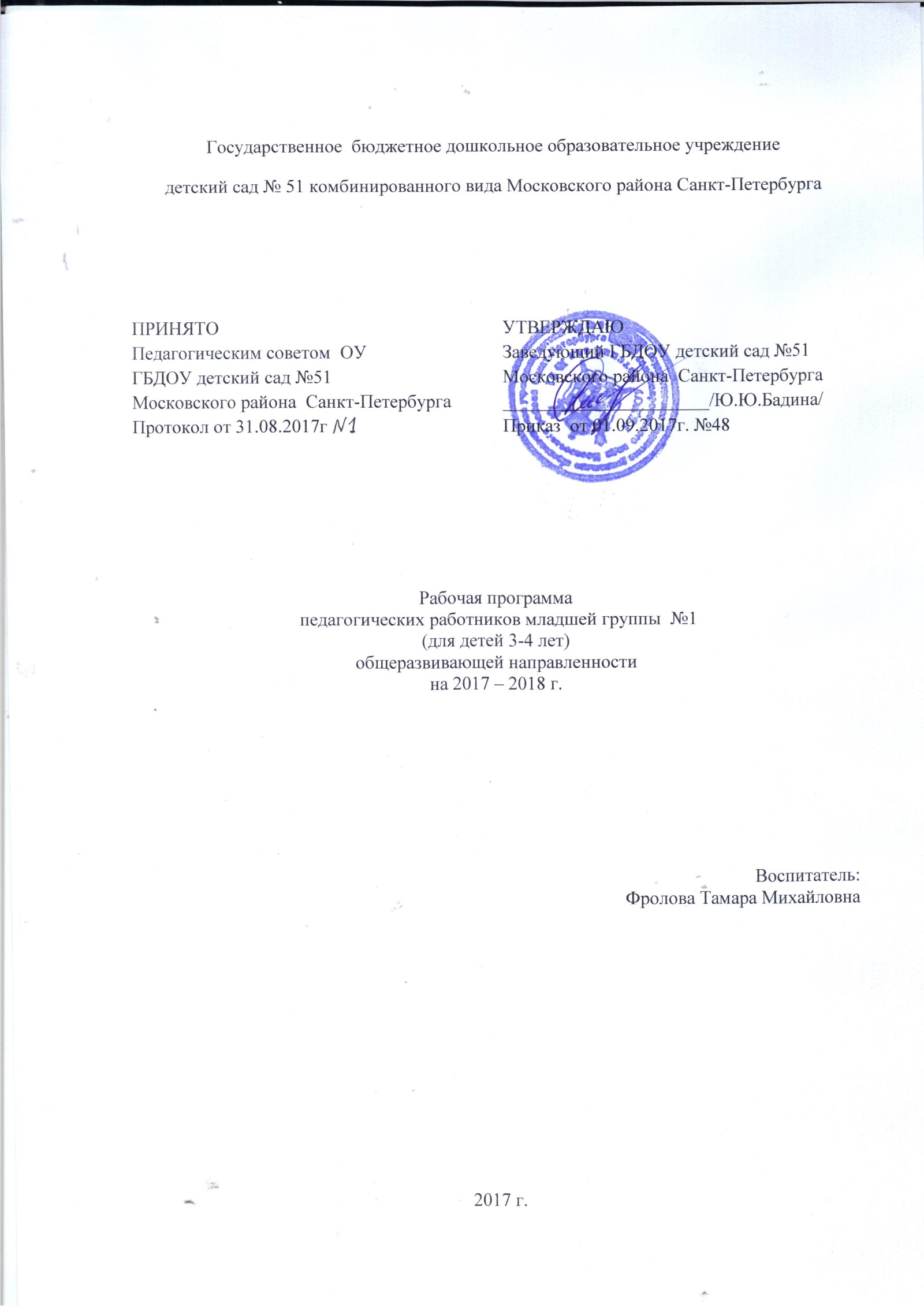 1.Целевой раздел.	41.1 Пояснительная записка.	41.1.1.	Возрастные особенности детей 3 – 4 лет.	51.2. Планируемые результаты освоения Программы.	61.2.1. Возрастной портрет ребенка к концу младшей группы №1:	81.2.2. Особенности проведения педагогической диагностики.	92.Содержательный раздел.	92.1. Описание образовательной деятельности в соответствии с направлениями развития детей 3 - 4 лет	92.1.1.Комплексно-тематический план образовательной деятельности в младшей группе №1 (2017-2018 учебный год)	232.2. Описание вариативных форм, способов, методов и средств реализации Рабочей программы	312.2.1.Содержание работы по развитию игровой деятельности	312.2.2. Способы и направления поддержки детской инициативы и самостоятельности	312.2.3. Создание условий для двигательной активности и здоровьесбережения	322.2.4. Особенности взаимодействия с семьями воспитанников	322.2.5.Перспективный план взаимодействия с родителями (законными представителями) воспитанников младшей группы №1 (2017-2018 учебный год)	333.Организационный раздел.	343.1.Материально-техническое обеспечение Рабочей Программы	343.2. Особенности организации развивающей предметно-пространственной среды	343.2.1. План формирования развивающей предметно-пространственной среды младшей группы №1 (2017-2018 учебный год)	393.3. Режим дня и расписание непрерывной непосредственно образовательной деятельности	403.4. Организация и содержание традиционных событий, праздников, мероприятий	433.4.1. Перспективный план проведения досугов, праздников, развлечений и театрализованных представлений в младшей группе №1 (2017-2018 учебный год)	434.Список нормативных документов и учебно-методической литературы.	45Приложение 1. Карта индивидуального развития воспитанника	47Приложение 2. Список литературы для чтения детям	53Приложение 3. План непрерывной непосредственно образовательной деятельности	56Приложение 4. Планирование прогулки	58Список воспитанников группы	591.Целевой раздел.1.1 Пояснительная записка.Рабочая программа (далее - Программа) разработана в соответствии образовательной программой дошкольного образования ГБДОУ детский сад № 51 Московского района Санкт-Петербурга с учетом образовательной программы дошкольного образования «От рождения до школы» под редакцией Н.Е. Вераксы, Т.С. Комаровой, М.А. Васильевой (далее - «От рождения до школы»), «Основы безопасности детей дошкольного возраста: Программа для дошкольных образовательных учреждений». Авторы – Р.Б.Стеркина, О.Л.Князева, Н.Н.Авдеева, рекомендована Министерством образования РФ,  программа «Приобщение детей к истокам русской народной культуры» Авторы: О. Л. Князева, М. Д. Маханева, парциальная программа «Юный эколог». Система работы в младшей группе детского сада. – С.Н. в соответствии с Федеральным государственным образовательным стандартом дошкольного образования.Целью реализации Программы является – создание благоприятных условий для полноценного проживания ребёнком дошкольного детства, формирование основ базовой культуры личности, всестороннее развитие психических качеств в соответствии с возрастными и индивидуальными особенностями, подготовка к жизни в современном обществе, формирование предпосылок к учебной деятельности, обеспечение безопасности жизнедеятельности дошкольника. А также проектирование социальных ситуаций развития ребенка и развивающей предметно-пространственной среды, обеспечивающих позитивную социализацию, мотивацию и поддержку индивидуальности детей через общение, игру, познавательно-исследовательскую деятельность и другие формы активности.Особое внимание в программе уделяется развитию личности ребёнка, сохранению и укреплению здоровья детей, а также воспитанию у дошкольника таких качеств, как: Патриотизм;Активная жизненная позиция;Творческий подход в решении различных жизненных ситуаций;Уважение к традиционным ценностям.Данные цели реализуются в процессе различных видах детской деятельности: игровой, коммуникативной, познавательно – исследовательской, продуктивной, музыкальной, трудовой, двигательной, восприятии художественной литературы.Цели программы достигаются через решение следующих задач:охрана и укрепление физического и психического здоровья детей, в том числе их эмоционального благополучия;обеспечение равных возможностей для полноценного развития каждого ребенка в период дошкольного детства независимо от места проживания, пола, нации, языка, социального статуса;создание благоприятных условий развития детей в соответствии с их возрастными и индивидуальными особенностями, развитие способностей и творческого потенциала каждого ребенка как субъекта отношений с другими детьми, взрослыми и миром;объединение обучения и воспитания в целостный образовательный процесс на основе духовно-нравственных и социокультурных ценностей, принятых в обществе правил и норм поведения в интересах человека, семьи, общества;формирование общей культуры личности детей, развитие их социальных, нравственных, эстетических, интеллектуальных, физических качеств, инициативности, самостоятельности и ответственности ребенка, формирование предпосылок учебной деятельности;формирование социокультурной среды, соответствующей возрастным и индивидуальным особенностям детей;обеспечение преемственности целей, задач и содержания дошкольного общего и начального общего образования.создание в группе атмосферы гуманного и доброжелательного отношения ко всем воспитанникам, что позволяет растить их общительными, добрыми, любознательными, инициативными, стремящимися к самостоятельности и творчеству;максимальное использование разнообразных видов детской деятельности, их интеграция в целях повышения эффективности образовательного процесса;творческая организация образовательного процесса;вариативность использования образовательного материала, позволяющая развивать творчество в соответствии с интересами и наклонностями каждого ребёнка;единство подходов к воспитанию детей в условиях дошкольного образовательного учреждения и семьи;Принципы и подходы к формированию Программы полностью соответствуют заявленным в ОП ДО ГБДОУ детского сада №51, а именно соответствует принципу развивающего образования;соответствует основным положениям возрастной психологии и дошкольной педагогики;позволяет решать поставленные цели и задачи при использовании разумного «минимума» материала;обеспечивает единство воспитательных, развивающих и обучающих целей и задач процесса образования детей дошкольного возраста;строится с учетом принципа интеграции образовательных областей в соответствии с возрастными возможностями и особенностями детей, спецификой и возможностями образовательных областей;основывается на комплексно-тематическом принципе построения образовательного процесса;предусматривает решение программных образовательных задач в совместной деятельности взрослого и детей, и самостоятельной деятельности детей, не только в образовательной деятельности, но и в построении режимных моментов;основной формой работы с дошкольниками и ведущим видом их деятельности является игра;строится с учетом соблюдения преемственности между всеми возрастными дошкольными группами и между детским садом и начальной школой.Содержание Программы соответствует основным положениям, возрастной психологии и дошкольной педагогики, и построено по принципу развивающего образования, целью которого является всестороннее развитие ребенка и обеспечивает единство воспитательных и обучающих целей и задач.Возрастные особенности детей 3 – 4 лет.В возрасте 3–4 лет ребенок постепенно выходит за пределы семейного круга. Его общение становится вне ситуативным. Взрослый становится для ребенка не только членом семьи, но и носителем определенной общественной функции. Желание ребенка выполнять такую же функцию приводит к противоречию с его реальными возможностями. Это противоречие разрешается через развитие игры, которая становится ведущим видом деятельности в дошкольном возрасте. Главной особенностью игры является ее условность: выполнение одних действий с одними предметами предполагает их относительность к другим действиям с другими предметами. Основным содержанием игры младших дошкольников являются действия с игрушками и предметами-заместителями. Продолжительность игры небольшая. Младшие дошкольники ограничиваются игрой с одной-двумя ролями и простыми, неразвернутыми сюжетами. Игры с правилами в этом возрасте только начинают формироваться.Изобразительная деятельность ребенка зависит от его представлений о предмете. В этом возрасте они только начинают формироваться. Графические образы бедны. У одних детей в изображениях отсутствуют детали, у других рисунки могут быть более детализированы. Дети уже могут использовать цвет.Большое значение для развития мелкой моторики имеет лепка. Младшие дошкольники способны под руководством взрослого вылепить простые предметы.Известно, что аппликация оказывает положительное влияние на развитие восприятия. В этом возрасте детям доступны простейшие виды аппликации.Конструктивная деятельность в младшем дошкольном возрасте ограничена возведением несложных построек по образцу и по замыслу.В младшем дошкольном возрасте развивается перцептивная деятельность. Дети от использования предэталонов — индивидуальных единиц восприятия, переходят к сенсорным эталонам — культурно-выработанным средствам восприятия. К концу младшего дошкольного возраста дети могут воспринимать до 5 и более форм предметов и до 7 и более цветов, способны дифференцировать предметы по величине, ориентироваться в пространстве группы детского сада, а при определенной организации образовательного процесса — и в помещении всего дошкольного учреждения. Развиваются память и внимание. По просьбе взрослого дети могут запомнить 3–4 слова и 5–6 названий  отдельные отрывки из любимых произведений. Продолжает развиваться наглядно-действенное мышление. При этом преобразования ситуаций в ряде случаев осуществляются на основе целенаправленных проб с учетом желаемого результата. Дошкольники способны установить некоторые скрытые связи и отношения между предметами. В младшем дошкольном возрасте начинает развиваться воображение, которое особенно наглядно проявляется в игре, когда одни объекты выступают в качестве заместителей других.Взаимоотношения детей обусловлены нормами и правилами. В результате целенаправленного воздействия они могут усвоить относительно большое количество норм, которые выступают основанием для оценки собственных действий и действий других детей. Взаимоотношения детей ярко проявляются в игровой деятельности.Они скорее играют рядом, чем активно вступают во взаимодействие. Однако уже в этом возрасте могут наблюдаться устойчивые избирательные взаимоотношения. Конфликты между детьми возникают преимущественно по поводу игрушек. Положение ребенка в группе сверстников во многом определяется мнением воспитателя.В младшем дошкольном возрасте можно наблюдать соподчинение мотивов поведения в относительно простых ситуациях. Сознательное управление поведением только начинает складываться; во многом поведение ребенка еще ситуативно. Вместе с тем можно наблюдать и случаи ограничения собственных побуждений самим ребенком, сопровождаемые словесными указаниями. Начинает развиваться самооценка, при этом дети в значительной мере ориентируются на оценку воспитателя. Продолжает развиваться также их половая идентификация, что проявляется в характере выбираемых игрушек и сюжетов.1.2. Планируемые результаты освоения Программы.Планируемые результаты освоения Программы представлены в виде целевых ориентиров – возрастных характеристик возможных достижений ребенка на этапе завершения освоения Программы.- Социально-коммуникативное развитие1. «Безопасность» (Развитие  основ  безопасности  жизнедеятельности,  основ  правил  дорожного движения)-  Соблюдает элементарные правила поведения в детском саду. Соблюдает элементарные правила взаимодействия с растениями и животными.  Имеет элементарные представления о правилах дорожного движения2. «Социализация» (Развитие  игровой  деятельности, умение  взаимодействовать  со  сверстниками,  взрослыми) - Может принимать на себя роль, непродолжительно взаимодействовать со сверстниками в игре от имени героя.Умеет объединять несколько игровых действий в единую сюжетную линию; отражать в игре действия с предметами и взаимоотношения людей. Способен придерживаться игровых правил в дидактических играх. Способен следить за развитием театрализованного действия и эмоционально на него отзываться  (кукольный, драматический театры).Разыгрывает по просьбе взрослого и самостоятельно небольшие отрывки из знакомых сказок. Имитирует движения, мимику, интонацию изображаемых героев.Может принимать участие в беседах о театре (театр—актеры—зрители, поведение людей в зрительном зале).3. «Труд» (Развитие  трудовой деятельности)- Умеет самостоятельно одеваться и раздеваться в определенной последовательности. Может помочь накрыть стол к обеду. Кормит рыб и птиц (с помощью воспитателя).-  Познавательное развитие 1. «Познание» (Развитие  познавательно -исследовательской  деятельности, сенсорных навыков,  развитие  кругозора и конструктивных способностей)- Знает, называет и правильно использует детали строительного материала. Умеет располагать кирпичики, пластины вертикально. Изменяет постройки, надстраивая или заменяя одни детали другими. Умеет  группировать предметы по цвету, размеру, форме (отбирать все красные, все большие, все круглые предметы и т.д.). Может составлять при помощи взрослого группы из однородных предметов и выделять один предмет из группы.Умеет находить в окружающей обстановке один и много одинаковых предметов. Правильно определяет количественное соотношение двух групп предметов; понимает конкретный смысл слов: «больше», «меньше», «столько же». Различает круг, квадрат, треугольник, предметы, имеющие углы и круглую форму. Понимает смысл обозначений: вверху — внизу, впереди — сзади, слева— справа, на, над — под, верхняя — нижняя (полоска). Понимает смысл слов: «утро», «вечер», «день», «ночь». Называет знакомые предметы, объясняет их назначение, выделяет и называет признаки (цвет, форма, материал). Ориентируется в помещениях детского сада. Называет свой город (поселок, село). Знает и называет некоторые растения, животных и их детенышей.Выделяет наиболее характерные сезонные изменения в природе. Проявляет бережное отношение к природе.- Речевое развитие1. «Коммуникация» ( развитие речи)-  Рассматривает сюжетные картинки.Отвечает на разнообразные вопросы взрослого, касающегося ближайшего окружения. Использует все части речи, простые нераспространенные предложения и предложения с однородными членами.2. «Чтение художественной литературы» (ознакомление с художественной литературой)- Пересказывает содержание произведения с опорой на рисунки в книге, на вопросы воспитателя. Называет произведение (в произвольном изложении), прослушав отрывок из него. Может прочитать наизусть небольшое стихотворение при помощи взрослого.- Художественно-эстетическое развитие1. «Художественное творчество» (развитие продуктивной деятельности) Рисование.Изображает отдельные предметы, простые по композиции и незамысловатые по содержанию сюжеты. Подбирает цвета, соответствующие изображаемым предметам. Правильно пользуется карандашами, фломастерами, кистью и красками.Лепка.Умеет отделять от большого куска глины небольшие комочки, раскатывать их прямыми и круговыми движениями ладоней. Лепит различные предметы, состоящие из 1-3 частей, используя разнообразные приемы лепки.Аппликация.Создает изображения предметов из готовых фигур.Украшает заготовки из бумаги разной формы.Подбирает цвета, соответствующие изображаемым предметам и по собственному желанию; умеет аккуратно использовать материалы2. «Музыка» (развитие музыкальных способностей и навыков)- Слушает музыкальное произведение до конца. Узнает знакомые песни. Различает звуки по высоте (в пределах октавы). Замечает изменения в звучании (тихо — громко). Поет, не отставая и не опережая других. Умеет выполнять танцевальные движения: кружиться в парах, притопывать попеременно ногами, двигаться под музыку с предметами (флажки, листочки, платочки и т. п.). Различает и называет детские музыкальные инструменты (металлофон, барабан и др.).--Физическое развитие1. «Физическая культура» (Развитие физических способностей и навыков)- Умеет ходить прямо, не шаркая ногами, сохраняя заданное воспитателем направление.Умеет бегать, сохраняя равновесие, изменяя направление, темп бега в соответствии с указаниями воспитателя.Сохраняет равновесие при ходьбе и беге по ограниченной плоскости, при перешагивании через предметы.Может ползать на четвереньках, лазать по лесенке-стремянке, гимнастической стенке произвольным способом.Энергично отталкивается в прыжках на двух ногах, прыгает в длину с места не менее чем на 40 см.Может катать мяч в заданном направлении с расстояния 1,5 м, бросать мяч двумя руками от груди, из-за головы; ударять мячом об пол, бросать его вверх 2-3 раза подряд и ловить; метать предметы правой и левой рукой на расстояние не менее5м.2. «Здоровье» (Воспитание культурно-гигиенических навыков,  навыков культуры  поведения  и основ  здорового  образа  жизни)- Приучен к опрятности (замечает непорядок в одежде, устраняет его при небольшой помощи взрослых).Владеет простейшими навыками поведения во время еды, умывания.1.2.1. Возрастной портрет ребенка к концу младшей группы №1:К четырем годам ребенок:Выражает желание делать всё по-своему. Это необходимо ребенку для благополучного отделения. Ему предстоит осознать себя как самостоятельного человека. Отделяясь от взрослых, ребенок пытается установить с ними новые отношения.Осознавая себя как отдельного человека, ребенок отвергает почти все, что предлагают родители, и делает все сам, даже если ему это пока не по силам. Ребенок протестует не на само действие, а на требование или просьбу взрослого. При этом ребенок может слушаться одного родителя и во всем перечить другому.Начинает действовать не под влиянием сиюминутных желаний, а исходя из других, более сложных и стабильных мотивов. Возникает потребность общаться не только с матерью и членами семьи, но и со сверстниками. Ребенок осваивает правила поведения через реакции взрослых и детей на его поступки.Игра становится более коллективной и уже имеет сюжетное наполнение. В ней ребенок воображает себя кем угодно и соответственно действует. В этом возрасте ребенку достаточно поиграть 10 – 15 минут, а потом ему хочется переключиться на что-то другое.Дети в игре со сверстниками учатся защищать свои личные границы и воспринимать их наличие у других людей. Ребенок вынужден учитывать желания и чувства других партнеров по игре, иначе рискует остаться в одиночестве и скучать.Ребенок активно осваивает речь, придумывает несуществующие слова, придает уже известным словам свой особенный смысл.Заметно эмоциональное предпочтение родителя другого пола, максимально выраженное, в 4 года. Девочки нежно любят отцов, а мальчики испытывают эмоциональное влечение к матери. Подобный эмоциональный опыт отношений между людьми найдет свое дальнейшее развитие в браке, когда супруги проявят друг к другу те же чувства любви, которые они испытали по отношению к родителям другого пола в детстве.В 3-5 лет часто встречается триада страхов: одиночества, темноты и замкнутого пространства. Ребенок не остается один при засыпании, постоянно зовет мать, в комнате должен гореть свет (ночник) и необходимо, чтобы дверь была полуоткрыта. В этом возрасте дети боятся  Волка, Бабы Яги, Бармалея, Карабас-Барабаса и прочих  нелицеприятных личностей. Перечисленные персонажи отражают страх наказания или отчуждения родителей от детей при недостатке любви, жалости и сочувствия. 1.2.2. Особенности проведения педагогической диагностики.Освоение Программы не сопровождается проведением промежуточных и итоговой аттестаций воспитанников. В процессе реализации Программы педагогами проводится оценка индивидуального развития детей в рамках педагогической диагностики, результаты которой используются для решения следующих задач: •	индивидуализация образования; •	оптимизация работы с группой детей.  Используемые диагностические методы:•	наблюдение; •	проблемная (диагностическая) ситуация; •	беседа.Используемые формы проведения педагогической диагностики: •	индивидуальная; •	подгрупповая; •	групповая.Используемый инструментарий для педагогической диагностики: •	диагностические карты, разработанные кандидатом психологических наук, практикующим педагогом-психологом и учителем-дефектологом с детьми дошкольного возраста Верещагиной Натальей Валентиновной.Работа с данными диагностическими картами позволяет комплексно оценить качество образовательной деятельности в группе и индивидуализировать его для достижения достаточного уровня освоения каждым ребенком содержания Программы. Таблицы педагогической диагностики заполняются дважды в год (в сентябре и мае) для проведения сравнительного анализа. Оценка педагогического процесса связана с уровнем овладения каждым ребенком необходимыми навыками и умениями по всем образовательным областям и позволяет своевременно разрабатывать для детей индивидуальные образовательные маршруты, отраженные в картах индивидуального развития ребенка. Образец индивидуальной карты представлен в Приложении 1. Рабочие диагностические групповые и индивидуальные карты хранятся в отдельной папке «Диагностика педагогического процесса».    2.Содержательный раздел.2.1. Описание образовательной деятельности в соответствии с направлениями развития детей 3 - 4 летСодержание образовательной деятельности с детьми 3 - 4 лет представлена по образовательным областям «Социально-коммуникативное развитие», «Познавательное развитие», «Речевое развитие», «Художественно-эстетическое развитие», «Физическое развитие». Задачи образовательной деятельности по формированию физических, интеллектуальных и личностных качеств детей решаются интегрированно в ходе освоения всех образовательных областей наряду с задачами, отражающими специфику каждой образовательной области. Решение программных задач предусматривается не только в рамках непрерывной непосредственно образовательной деятельности, но и в ходе режимных моментов – как в совместной деятельности педагога и детей, так и в самостоятельной деятельности дошкольников. Образовательная область «СОЦИАЛЬНО-КОММУНИКАТИВНОЕ РАЗВИТИЕ»«Социально-коммуникативное развитие направлено на усвоение норм и ценностей, принятых в обществе, включая моральные и нравственные ценности; развитие общения и взаимодействия ребенка со взрослыми и сверстниками; становление самостоятельности, целенаправленности и саморегуляции собственных действий; развитие социального и эмоционального интеллекта; эмоциональной отзывчивости, сопереживания, формирование готовности к совместной деятельности со сверстниками, формирование уважительного отношения и чувства принадлежности к своей семье и к сообществу детей и взрослых в ДОУ; формирование позитивных установок к различным видам труда и творчества; формирование основ безопасного поведения в быту, социуме, природе».Основные цели и задачи:Формирование личности ребенка, нравственное воспитание, развитие общения. Усвоение норм и ценностей, принятых в обществе, воспитание уважения к традиционным ценностям, таким как любовь к родителям, уважение к старшим, заботливое отношение к людям с ограниченными возможностями здоровья. Воспитание моральных и нравственных качеств ребенка, формирование умения правильно оценивать свои поступки и поступки сверстников, воспитание у детей стремления в своих поступках следовать положительному примеру.Развитие социального и эмоционального интеллекта, эмоциональной отзывчивости, сопереживания, уважительного и доброжелательного отношения к окружающим.Развитие свободного общения с взрослыми и детьми, овладение конструктивными способами и средствами взаимодействия с окружающими; формирование готовности детей к совместной деятельности, развитие умения договариваться, самостоятельно разрешать конфликты со сверстниками.Формирование личности ребенка, воспитание уважительного отношения к себе, уверенности в своих силах, становление самостоятельности, целенаправленности и саморегуляции собственных действий; воспитание стремления творчески подходить к решению различных жизненных ситуаций.Воспитание основ культуры поведения, навыков вежливого общения с окружающими (здороваться, прощаться, благодарить за помощь, извиняться и пр.).Развитие игровой деятельности (сюжетно-ролевые игры). Развитие интереса к сюжетно-ролевым играм, формирование игровых умений, развитых культурных форм игры. Всестороннее воспитание и гармоничное развитие детей в игре (эмоционально-нравственное, умственное, физическое, художественно-эстетическое и социально-коммуникативное). Развитие в игре самостоятельности, инициативы, творчества, организаторских способностей; формирование умения самостоятельно организовывать различные игры, выполнять игровые правила, соблюдать нормы поведения; воспитание чувства коллективизма.Ребенок в семье и сообществе. Воспитание уважения к традиционным семейным ценностям; воспитание уважительного отношения и чувства принадлежности к своей семье, любви и уважения к своим родителям, умения проявлять заботу о близких людях, с благодарностью воспринимать заботу о себе.Воспитание уважительного отношения и чувства принадлежности к сообществу детей и взрослых организации, чувства коллективизма, воспитание активной жизненной позиции, стремления к участию в совместной деятельности и различных мероприятиях, формирование представления о себе как об активном члене коллектива.Формирование позитивных установок к труду и творчеству. Развитие навыков самообслуживания; приобщение детей к доступным видам трудовой деятельности. Формирование умения ответственно относиться к порученному заданию (умение и желание доводить дело до конца, стремление сделать его хорошо).Формирование позитивных установок к различным видам труда и творчества. Воспитание ценностного отношения к собственному труду, труду других людей и его результатам.Формирование основ безопасности. Формирование первичных представлений о безопасном поведении в быту, социуме, природе. Воспитание осознанного отношения к выполнению правил безопасности.Формирование осторожного и осмотрительного отношения к потенциально опасным для человека и окружающего мира природы ситуациям.Формирование представлений о некоторых типичных опасных ситуациях и способах поведения в них.Формирование элементарных представлений о правилах безопасности дорожного движения; воспитание осознанного отношения к необходимости выполнения этих правил.Содержание психолого-педагогической работы:Нравственное воспитание, формирование личности ребенка, развитие общения:Нравственное воспитание. Обеспечивать условия для нравственного воспитания детей, способствовать усвоению морально-нравственных норм и ценностей, принятых в обществе. Продолжать формировать элементарные представления о том, что хорошо и что плохо, формировать опыт правильной оценки хороших и плохих поступков.Развитие социального и эмоционального интеллекта. Продолжать воспитывать эмоциональную отзывчивость, поощрять попытки пожалеть сверстника, обнять его, помочь; создавать игровые ситуации, способствующие формированию внимательного, заботливого отношения к окружающим.Развитие общения. Формировать доброжелательное отношение друг к другу, умение делиться с товарищем, учить жить дружно, вместе пользоваться игрушками, книгами, помогать друг другу.Формирование личности ребенка. Создавать условия для формирования личности ребенка. Способствовать первичным проявлениям целенаправленности и саморегуляции собственных действий; поощрять стремление детей к самостоятельности («я сам»), развивать умение инициативно обращаться к знакомому взрослому или сверстнику (с вопросом, просьбой, предложением и т. п.), умение самостоятельно находить себе интересное занятие.Усвоение общепринятых норм поведения. Закреплять навыки организованного поведения в детском саду, дома, на улице; приучать детей общаться спокойно, без крика.Продолжать приучать детей к вежливости (формировать умение здороваться, прощаться, благодарить за помощь).Развитие игровой деятельности (сюжетно-ролевые игры):Способствовать возникновению у детей игр на темы из окружающей жизни, по мотивам литературных произведений (потешек, песенок, сказок, стихов); обогащению игрового опыта детей посредством объединения отдельных действий в единую сюжетную линию.Развивать умение выбирать роль, выполнять в игре с игрушками несколько взаимосвязанных действий (готовить обед, накрывать на стол, кормить). Формировать взаимодействие в сюжетах с двумя действующими лицами (шофер — пассажир, мама — дочка, врач — больной); в индивидуальных играх с игрушками-заместителями исполнять роль за себя и за игрушку. Показывать способы ролевого поведения, используя обучающие игры.Поощрять попытки детей самостоятельно подбирать атрибуты для той или иной роли; дополнять игровую обстановку недостающими предметами, игрушками.Усложнять, обогащать предметно-игровую среду за счет использования предметов полифункционального назначения и увеличения количества игрушек. Формировать навыки детей использовать в играх строительный материал (кубы, бруски, пластины), простейшие деревянные и пластмассовые конструкторы, природный материал (песок, снег, вода); разнообразно действовать с ними (строить горку для кукол, мост, дорогу; лепить из снега заборчик, домик; пускать по воде игрушки).Развивать умение взаимодействовать и ладить друг с другом в непродолжительной совместной игре.Ребенок в семье и сообществе:Семья.  Продолжать воспитывать уважительное отношение и чувство принадлежности к своей семье. Беседовать с ребенком о членах его семьи (как зовут, чем занимаются, как играют с ребенком и пр.). Формировать у детей заботливое отношение к близким людям, вызывать чувство благодарности к родителям и близким за их любовь и заботу.Детский сад. Формировать у детей положительное отношение к детскому саду. Обращать их внимание на красоту и удобство оформления групповой комнаты, раздевалки (светлые стены, красивые занавески, удобная мебель, новые игрушки, в книжном уголке аккуратно расставлены книги с яркими картинками); знакомить с оборудованием и оформлением участка для игр и занятий, подчеркивая его красоту, удобство. Совершенствовать умение свободно ориентироваться в помещениях и на участке детского сада.Способствовать формированию чувства принадлежности к сообществу детей и взрослых в детском саду. Вовлекать детей в жизнь группы, воспитывать стремление поддерживать чистоту и порядок в группе, формировать бережное отношение к игрушкам, книгам, личным вещам и пр. Формировать чувство общности, значимости каждого ребенка для детского сада.Воспитывать уважительное отношение к сотрудникам детского сада (музыкальный руководитель, медицинская сестра, заведующая, старший воспитатель и др.), их труду; напоминать их имена и отчества.Формирование позитивных установок к труду и творчеству:Развитие навыков самообслуживания. Формировать элементарные навыки самообслуживания; поддерживать стремление к самостоятельности при овладении навыками самообслуживания.Формировать умение правильно пользоваться столовой и чайной ложками, вилкой, салфеткой; формировать умение самостоятельно одеваться и раздеваться в определенной последовательности (надевать и снимать одежду, расстегивать и застегивать пуговицы, складывать, вешать предметы одежды и т. п.). Воспитывать навыки опрятности, умение замечать непорядок в одежде и устранять его при небольшой помощи взрослых.Приобщение к доступной трудовой деятельности. Способствовать приобщению детей к доступной трудовой деятельности. Побуждать к самостоятельному выполнению элементарных поручений: готовить материалы к занятиям (кисти, доски для лепки и пр.), после игры убирать на место игрушки, строительный материал, книги. Формировать умение соблюдать порядок и чистоту в помещении и на участке детского сада.Во второй половине года начинать формировать навыки, необходимые для дежурства по столовой (раскладывать ложки, расставлять хлебницы, салфетницы и т.п.).Способствовать развитию у детей желания помогать взрослым и выполнять элементарные трудовые поручения: поливать комнатные растения, сажать лук, сеять крупные семена, счищать снег со скамеек, подкармливать зимующих птиц и пр.Воспитывать уважительное, бережное отношение к результатам своего труда, труда и творчества сверстников (рисункам, поделкам, постройкам и т. п.). Обращать внимание детей на личностные (доброжелательный, чуткий) и деловые (трудолюбивый, аккуратный) качества человека, которые помогают ему трудиться.Формировать положительное отношение к труду взрослых. Воспитывать уважение к людям знакомых профессий. Побуждать оказывать помощь взрослым, воспитывать бережное отношение к результатам их труда.Формирование основ безопасности:Безопасное поведение в природе. Формировать представления о простейших взаимосвязях в живой и неживой природе. Знакомить с правилами поведения в природе (не рвать без надобности растения, не ломать ветки деревьев, не трогать животных и др.).Безопасность на дорогах. Расширять ориентировку в окружающем пространстве. Знакомить детей с правилами дорожного движения.Формировать умение различать проезжую часть дороги, тротуар, понимать значение зеленого, желтого и красного сигналов светофора.Формировать первичные представления о безопасном поведении на дорогах (переходить дорогу, держась за руку взрослого).Знакомить с работой водителя.Безопасность собственной жизнедеятельности. Знакомить с источниками опасности дома (горячая плита, утюг и др.).Формировать навыки безопасного передвижения в помещении (осторожно спускаться и подниматься по лестнице, держась за перила; открывать и закрывать двери, держась за дверную ручку).Формировать умение соблюдать правила в играх с мелкими предметами (не засовывать предметы в ухо, нос; не брать их в рот).Развивать умение обращаться за помощью к взрослым.Формировать навыки безопасного поведения в играх с песком, водой, снегом.Образовательная область «ПОЗНАВАТЕЛЬНОЕ РАЗВИТИЕ»«Познавательное развитие предполагает развитие интересов детей, любознательности и познавательной мотивации; формирование познавательных действий, становление сознания; развитие воображения и творческой активности; Формирование у детей базиса культуры на основе ознакомления с бытом и жизнью родного народа, его характером, присущими ему нравственными ценностями, традициями, особенностями культуры;  формирование первичных представлений о себе, других людях, объектах окружающего мира, о свойствах и отношениях объектов окружающего мира (форме, цвете, размере, материале, звучании, ритме, темпе, количестве, числе, части и целом, пространстве и времени, движении и покое, причинах и следствиях и др.), о малой родине и Отечестве, представлений о социокультурных ценностях нашего народа, об отечественных традициях и праздниках, о планете Земля как общем доме людей, об особенностях её природы, многообразии стран и народов мира».Основные цели и задачи:Развитие познавательно-исследовательской деятельности. Развитие познавательных интересов детей, любознательности, стремления к получению знаний, формирование положительной мотивации к дальнейшему обучению в течение всей жизни.Формирование познавательных действий, становление сознания; развитие воображения и творческой активности; развитие восприятия, внимания, памяти, наблюдательности, способности анализировать, сравнивать, выделять характерные, существенные признаки предметов и явлений окружающего мира; умения устанавливать простейшие связи между предметами и явлениями, делать простейшие обобщения.Расширение опыта ориентировки в окружающем, сенсорное развитие; формирование первичных представлений об объектах окружающего мира, о свойствах и отношениях объектов окружающего мира (форме, цвете, размере, материале, звучании, ритме, темпе, причинах и следствиях и др.).Развитие проектной деятельности всех типов (исследовательской, творческой, нормативной) индивидуального и группового характера. Развитие умения презентации проектов, формирование представления об их авторстве.Мотивация родителей к участию в исследовательской и проектной деятельности детей.Формирование элементарных математических представлений. Формирование элементарных математических представлений, первичных представлений об основных свойствах и отношениях объектов окружающего мира: форме, цвете, размере, количестве, числе, части и целом, пространстве и времени.Ознакомление с предметным окружением. Ознакомление с предметным миром (название, функция, назначение, свойства и качества предмета); восприятие предмета как творения человеческой мысли и результата труда.Формирование первичных представлений о многообразии предметного окружения; о том, что человек создает предметное окружение, изменяет и совершенствует его для себя и других людей, делая жизнь более удобной и комфортной.Развитие умения устанавливать причинно-следственные связи между миром предметов и природным миром.Ознакомление с миром природы. Ознакомление с природой и природными явлениями. Развитие умения устанавливать причинно-следственные связи между природными явлениями. Формирование первичных представлений о природном многообразии планеты Земля. Формирование элементарных экологических представлений. Воспитание умения правильно вести себя в природе. Воспитание любви к природе, желания беречь её.Ознакомление с социальным миром. Ознакомление с окружающим социальным миром, расширение кругозора детей, формирование целостной картины мира.Формирование первичных представлений о себе (образ Я), других людях; формирование традиционных гендерных представлений.Формирование первичных представлений о труде взрослых, его роли в обществе и жизни каждого человека. Знакомство с профессиями.Формирование первичных представлений о малой родине и Отечестве, о социокультурных ценностях нашего народа, об отечественных традициях и праздниках. Формирование чувства гражданской принадлежности; воспитание патриотических чувств, любви к Родине, гордости за её достижения, понимания того, что Россия – великая многонациональная страна с героическим прошлым и счастливым будущим.Формирование элементарных представлений о планете Земля как общем доме людей, о многообразии стран и народов мира.Содержание психолого-педагогической работы:Развитие познавательно-исследовательской деятельностиРазвитие познавательных действий. Знакомить детей обобщенными способами исследования разных объектов окружающей жизни с помощью специально разработанных систем эталонов, перцептивных действий. Стимулировать использование исследовательских действий.Включать детей в совместные с взрослыми практические познавательные действия экспериментального характера, в процессе которых выделяются ранее скрытые свойства изучаемого объекта.Предлагать выполнять действия в соответствии с задачей и содержанием алгоритма деятельности. С помощью взрослого использовать действия моделирующего характера.Сенсорное развитие. Обогащать чувственный опыт детей, развивать умение фиксировать его в речи. Совершенствовать восприятие (активно включая все органы чувств). Развивать образные представления (используя при характеристике предметов эпитеты и сравнения).Создавать условия для ознакомления детей с цветом, формой, величиной, осязаемыми свойствами предметов (теплый, холодный, твердый, мягкий, пушистый и т. п.); развивать умение воспринимать звучание различных музыкальных инструментов, родной речи.Закреплять умение выделять цвет, форму, величину как особые свойства предметов; группировать однородные предметы по нескольким сенсорным признакам: величине, форме, цвету.Совершенствовать навыки установления тождества и различия предметов по их свойствам: величине, форме, цвету.Подсказывать детям название форм (круглая, треугольная, прямоугольная и квадратная).Дидактические игры. Подбирать предметы по цвету и величине (большие, средние и маленькие; 2-3 цветов), собирать пирамидку из уменьшающихся по размеру колец, чередуя в определенной последовательности 2-3 цвета; собирать картинку из 4-6 частей.В совместных дидактических играх учить детей выполнять постепенно усложняющиеся правила.Формирование элементарных математических представлений:Количество. Развивать умение видеть общий признак предметов группы (все мячи — круглые, эти — все красные, эти — все большие и т.д.).Формировать умение составлять группы из однородных предметов и выделять из них отдельные предметы; различать понятия «много», «один», «по одному», «ни одного»; находить один и несколько одинаковых предметов в окружающей обстановке; понимать вопрос «Сколько?»; при ответе пользоваться словами «много», «один», «ни одного».Сравнивать две равные (неравные) группы предметов на основе взаимного сопоставления элементов (предметов). Познакомить с приемами последовательного наложения и приложения предметов одной группы к предметам другой; учить понимать вопросы: «Поровну ли?», «Чего больше (меньше)?»; отвечать на вопросы, пользуясь предложениями типа: «Я на каждый кружок положил грибок. Кружков больше, а грибов меньше» или «Кружков столько же, сколько грибов».Формировать умение устанавливать равенство между неравными по количеству группами предметов путем добавления одного предмета или предметов к меньшей по количеству группе или убавления одного предмета из большей группы.Величина. Сравнивать предметы контрастных и одинаковых размеров; при сравнении предметов соизмерять один предмет с другим по заданному признаку величины (длине, ширине, высоте, величине в целом), пользуясь приемами наложения и приложения; обозначать результат сравнения словами (длинный — короткий, одинаковые (равные) по длине, широкий — узкий, одинаковые (равные) по ширине, высокий — низкий, одинаковые (равные) по высоте, большой — маленький, одинаковые (равные) по величине).Форма. Познакомить детей с геометрическими фигурами: кругом, квадратом, треугольником. Учить обследовать форму этих фигур, используя зрение и осязание.Ориентировка в пространстве. Развивать умение ориентироваться в расположении частей своего тела и в соответствии с ними различать пространственные направления от себя: вверху — внизу, впереди — сзади (позади), справа — слева. Различать правую и левую руки.Ориентировка во времени. Развивать умение ориентироваться в контрастных частях суток: день — ночь, утро — вечер.Ознакомление с предметным окружением:Продолжать знакомить детей с предметами ближайшего окружения (игрушки, предметы домашнего обихода, виды транспорта), их функциями и назначением.Побуждать вычленять некоторые особенности предметов домашнего обихода (части, размеры, форму, цвет), устанавливать связи между строением и функцией. Понимать, что отсутствие какой-то части нарушает предмет, возможность его использования.Расширять представления детей о свойствах (прочность, твердость, мягкость) материала (дерево, бумага, ткань, глина). Способствовать овладению способами обследования предметов, включая простейшие опыты (тонет — не тонет, рвется — не рвется). Предлагать группировать (чайная, столовая, кухонная посуда) и классифицировать (посуда — одежда) хорошо знакомые предметы.Рассказывать о том, что одни предметы сделаны руками человека (посуда, мебель и т. п.), другие созданы природой (камень, шишки). Формировать понимание того, что человек создает предметы, необходимые для его жизни и жизни других людей (мебель, одежда, обувь, посуда, игрушки и т. д.).Ознакомление с миром природы:Развивать интерес детей к миру природы, поощрять любознательность и инициативу; учить отражать полученные впечатления в речи и продуктивных видах деятельности.Расширять представления детей о растениях и животных.Продолжать знакомить с домашними животными и их детенышами, особенностями их поведения и питания.Знакомить детей с домашними питомцами: кошками, собаками, аквариумными рыбками, декоративными птицами и др., рассказывать о необходимости заботиться о них.Расширять представления о диких животных (медведь, лиса, белка, еж и др.), знакомить с некоторыми экзотическими для России животными (лев, слон, жираф и др.).Дать первичные представления о насекомых (бабочка, майский жук, божья коровка, стрекоза и др.).Расширять представления об овощах, фруктах, ягодах, как растущих в данной местности, так и экзотических.Дать элементарные представления о садовых и огородных растениях, об основных дикорастущих растениях данной местности (деревьях, цветах).Показать, как растут комнатные растения; подвести детей к пониманию того, что для роста растений нужны земля, вода и воздух; побуждать ухаживать за ними (поливать).Знакомить с характерными особенностями следующих друг за другом времен года и теми изменениями, которые происходят в связи с этим в жизни и деятельности взрослых и детей.Дать представления о свойствах воды (льется, переливается, нагревается, охлаждается), песка (сухой — рассыпается, влажный — лепится), снега (холодный, белый, от тепла — тает).Развивать умение понимать простейшие взаимосвязи в природе и делать простейшие обобщения (чтобы растение выросло, его нужно посадить; чтобы растение росло, его нужно поливать и т.п.).Знакомить с правилами поведения в природе (не рвать без надобности растения, не ломать ветки деревьев, не трогать животных и др.). Воспитывать любовь к природе, желание беречь ее.Сезонные наблюденияОсень. Вести наблюдения за изменениями в природе: становится холоднее, идут дожди, люди надевают теплые вещи, листья начинают изменять окраску и опадать, птицы улетают в теплые края.Расширять представления о том, что осенью собирают урожай овощей и фруктов.Зима. Расширять представления о характерных особенностях зимней природы (холодно, идет снег; люди надевают зимнюю одежду).Организовывать наблюдения за птицами, прилетающими на участок (ворона, голубь, синица, воробей, снегирь и др.), подкармливать их.Развивать умение замечать красоту зимней природы: деревья в снежном уборе, пушистый снег, прозрачные льдинки и т.д.;Привлекать детей к зимним играм и забавам: катанию с горок, лепке поделок из снега, украшению снежных построек и т. п.Весна. Продолжать знакомить с характерными особенностями весенней природы: ярче светит солнце, снег начинает таять, становится рыхлым, выросла трава, распустились листья на деревьях, появляются бабочки и майские жуки.Расширять представления детей о простейших связях в природе: стало пригревать солнышко — потеплело — появилась травка, запели птицы, люди заменили теплую одежду на облегченную.Показать, как сажают крупные семена цветочных растений и овощей на грядки.Лето. Расширять представления о летних изменениях в природе: жарко, яркое солнце, цветут растения, люди купаются, летают бабочки, появляются птенцы в гнездах.Закреплять знания о том, что летом созревают многие фрукты, овощи и ягоды.Ознакомление с социальным миром:Образ Я. Постепенно формировать образ Я. Сообщать детям разнообразные, касающиеся непосредственно их сведения (ты мальчик, у тебя серые глаза, ты любишь играть и т. п.), в том числе сведения о прошлом (не умел ходить, говорить; ел из бутылочки) и о происшедших с ними изменениях (сейчас умеешь правильно вести себя за столом, рисовать, танцевать; знаешь «вежливые» слова).Закреплять умение называть свое имя и возраст.Первичные представления о сферах человеческой деятельности (знакомство с профессиями). Рассказывать детям о понятных им профессиях (воспитатель, помощник воспитателя, музыкальный руководитель, врач, продавец, повар, шофер, строитель), расширять и обогащать представления о трудовых действиях, результатах труда.Родная страна. Формировать интерес к малой родине и первичные представления о ней: напоминать детям название города (поселка), в котором они живут; побуждать рассказывать о том, где они гуляли в выходные дни (в парке, сквере, детском городке) и пр. Знакомить с ближайшим окружением (основными объектами городской/поселковой инфраструктуры): дом, улица, магазин, поликлиника, парикмахерская.Формировать у детей дошкольного возраста базиса культуры на основе ознакомления с бытом и жизнью родного народа, его характером, присущими ему нравственными ценностями, традициями, особенностями культуры.Образовательная область «РЕЧЕВОЕ РАЗВИТИЕ»«Речевое развитие включает владению речью как средством общения и культуры; обогащение активного словаря; развитие связной, грамматически правильной диалогической и монологической речи; развитие речевого творчества; развитие звуковой и интонационной культуры речи, фонематического слуха; знакомство с книжной культурой, детской литературой, понимание на слух текстов различных жанров детской литературы; формирование звуковой аналитико-синтетической активности как предпосылки обучения грамоте».Основные цели и задачи:Развитие речи. Овладение речью как средством общения и культуры. Практическое овладение воспитанниками нормами речи.Развитие всех компонентов устной речи: обогащение активного словаря, развитие грамматического строя речи, связной речи – диалогической и монологической форм; развитие речевого творчества; воспитание звуковой и интонационной культуры речи, развитие фонематического слуха; формирование звуковой аналитико-синтетической активности как предпосылки обучения грамоте.Приобщение к художественной литературе. Приобщение к словесному искусству, в том числе развитие художественного восприятия и эстетического вкуса.Знакомство с книжной культурой, детской литературой. Воспитание интереса и любви к чтению, желания и умения слушать художественные произведения, следить за развитием действия, понимать на слух тексты различных жанров детской литературы. Развитие литературной речи.Содержание психолого-педагогической работы:Развитие речиРазвивающая речевая среда. Продолжать помогать детям общаться со знакомыми взрослыми и сверстниками посредством поручений (спроси, выясни, предложи помощь, поблагодари и т.п.).Подсказывать детям образцы обращения к взрослым, зашедшим в группу («Скажите: „Проходите, пожалуйста"», «Предложите: „Хотите посмотреть..."», «Спросите: „Понравились ли наши рисунки?"»).В быту, в самостоятельных играх помогать детям посредством речи взаимодействовать и налаживать контакты друг с другом («Посоветуй Мите перевозить кубики на большой машине», «Предложи Саше сделать ворота пошире», «Скажи: „Стыдно драться! Ты уже большой"»).В целях развития инициативной речи, обогащения и уточнения представлений о предметах ближайшего окружения предоставлять детям для самостоятельного рассматривания картинки, книги, наборы предметов.Формировать умение детей слушать рассказы воспитателя о забавных случаях из жизни.Формирование словаря. На основе обогащения представлений о ближайшем окружении продолжать расширять и активизировать словарный запас детей. Уточнять названия и назначение предметов одежды, обуви, головных уборов, посуды, мебели, видов транспорта.Развивать умение детей различать и называть существенные детали и части предметов (у платья — рукава, воротник, карманы, пуговицы), качества (цвет иего оттенки, форма, размер), особенности поверхности (гладкая, пушистая, шероховатая), некоторые материалы и их свойства (бумага легко рвется и размокает, стеклянные предметы бьются, резиновые игрушки после сжимания восстанавливают первоначальную форму), местоположение (за окном, высоко, далеко, под шкафом). Обращать внимание детей на некоторые сходные по назначению предметы (тарелка — блюдце, стул — табурет — скамеечка, шуба — пальто — дубленка). Формировать умение понимать обобщающие слова (одежда, посуда, мебель, овощи, фрукты, птицы и т. п.); называть части суток (утро, день, вечер, ночь); называть домашних животных и их детенышей, овощи и фрукты.Звуковая культура речи. Формировать умение детей внятно произносить в словах гласные (а, у, и, о, э) и некоторые согласные звуки: п — б — т — д — к — г; ф — в; т — с — з — ц.Развивать моторику речедвигательного аппарата, слуховое восприятие, речевой слух и речевое дыхание, уточнять и закреплять артикуляцию звуков. Вырабатывать правильный темп речи, интонационную выразительность. Формировать умение отчетливо произносить слова и короткие фразы, говорить спокойно, с естественными интонациями.Грамматический строй речи. Формировать умение детей согласовывать прилагательные с существительными в роде, числе, падеже; употреблять существительные с предлогами (в, на, под, за, около). Помогать детям употреблять в речи имена существительные в форме единственного и множественного числа, обозначающие животных и их детенышей (утка — утенок — утята); форму множественного числа существительных в родительном падеже (ленточек, матрешек, книг, груш, слив). Относиться к словотворчеству детей как к этапу активного овладения грамматикой, подсказывать им правильную форму слова.Помогать получать из нераспространенных простых предложений (состоят только из подлежащего и сказуемого) распространенные путем введения в них определений, дополнений, обстоятельств; составлять предложения с однородными членами («Мы пойдем в зоопарк и увидим слона, зебру и тигра»).Связная речь. Развивать диалогическую форму речи.Вовлекать детей в разговор во время рассматривания предметов, картин, иллюстраций; наблюдений за живыми объектами; после просмотра спектаклей, мультфильмов.формировать умение вести диалог с педагогом: слушать и понимать заданный вопрос, понятно отвечать на него, говорить в нормальном темпе, не перебивая говорящего взрослого.Напоминать детям о необходимости говорить «спасибо», «здравствуйте», «до свидания», «спокойной ночи» (в семье, группе).Помогать доброжелательно общаться друг с другом.Формировать потребность делиться своими впечатлениями с воспитателями и родителями.Приобщение к художественной литературе:Читать знакомые, любимые детьми художественные произведения, рекомендованные программой для первой младшей группы.Воспитывать умение слушать новые сказки, рассказы, стихи, следить за развитием действия, сопереживать героям произведения. Объяснять детям поступки персонажей и последствия этих поступков. Повторять наиболее интересные, выразительные отрывки из прочитанного произведения, предоставляя детям возможность договаривать слова и несложные для воспроизведения фразы.Формировать умение с помощью воспитателя инсценировать и драматизировать небольшие отрывки из народных сказок.Формировать умение детей читать наизусть потешки и небольшие стихотворения.Продолжать способствовать формированию интереса к книгам. Регулярно рассматривать с детьми иллюстрации.Список литературы для чтения детям 3 - 4 лет представлен в Приложении 2.Образовательная область «ХУДОЖЕСТВЕННО-ЭСТЕТИЧЕСКОЕ РАЗВИТИЕ»«Художественно-эстетическое развитие предполагает развитие предпосылок ценностно-смыслового восприятия и понимания произведений искусства (словесного, музыкального, изобразительного), мира природы; становление эстетического отношения к окружающему миру; формирование элементарных представлений о видах искусства; восприятие музыки, художественных произведений; реализацию самостоятельной творческой деятельности детей (изобразительной, конструктивно-модельной, музыкальной и др.)».Основные цели и задачи:Приобщение к искусству. Формирование интереса к эстетической стороне окружающей действительности, эстетического отношения к предметам и явлениям окружающего мира, произведениям искусства; воспитание интереса к художественно-творческой деятельности.Развитие эстетических чувств детей, художественного восприятия, образных представлений, воображения, художественно-творческих способностей.Развитие эмоциональной восприимчивости, эмоционального отклика на литературные и музыкальные произведения, красоту окружающего мира, произведения изобразительного искусства.Приобщение детей к народному и профессиональному искусству (словесному, музыкальному, изобразительному, театральному, к архитектуре) через ознакомление с лучшими образцами отечественного и мирового искусства; воспитание умения понимать содержание произведений о видах и жанрах искусства; воспитание умения понимать содержание произведений искусства.Формирование элементарных представлений о видах и жанрах искусства, средствах выразительности в различных видах искусства.Изобразительная деятельность. Развитие интереса к различным видам изобразительной деятельности; совершенствование умений в рисовании, лепке, аппликации, прикладном творчестве.Развитие детского художественного творчества, интереса к самостоятельной творческой изобразительной деятельности; удовлетворение потребности детей в самовыражении.Воспитание эмоциональной отзывчивости при восприятии произведений изобразительного искусства.Воспитание желания и умения взаимодействовать со сверстниками при создании коллективных работ.Конструктивно-модельная деятельность. Приобщение к конструированию; развитие интереса к конструктивной деятельности, знакомство с различными видами конструкторов.Воспитание умения работать коллективно, объединять свои поделки в соответствии с общим замыслом, договариваться, кто какую часть работы будет выполнять.Музыкальная деятельность. Приобщение к музыкальному искусству; развитие предпосылок ценностно-смыслового восприятия и понимания музыкального искусства; формирование основ музыкальной культуры, ознакомление с элементарными музыкальными понятиями, жанрами; воспитание эмоциональной отзывчивости при восприятии музыкальных произведений.Развитие музыкальных способностей: поэтического и музыкального слуха, чувства ритма, музыкальной памяти; формирование песенного, музыкального вкуса.Воспитание интереса к музыкально-художественной деятельности, совершенствование умений в этом виде деятельности.Развитие детского музыкально-художественного творчества, реализация самостоятельной творческой деятельности детей; удовлетворение потребности в самовыражении.Развитие игровой деятельности (театрализованные игры). Формировать интерес к театральному искусству. Воспитывать навыки театральной культуры.Раскрывать творческий потенциал детей. Развивать артистические качества.Развивать творческую самостоятельность, эстетический вкус, умение передавать образ средствами театральной выразительности.Содержание психолого-педагогической работы:Приобщение к искусствуРазвивать эстетические чувства детей, художественное восприятие, содействовать возникновению эмоционального отклика на литературные и музыкальные произведения, красоту окружающего мира, произведения народного и профессионального искусства (книжные иллюстрации, изделия народных промыслов, предметы быта, одежда).Подводить детей к восприятию произведений искусства. Знакомить с элементарными средствами выразительности в разных видах искусства (цвет, звук, форма, движение, жесты), подводить к различению видов искусства через художественный образ.Готовить детей к посещению кукольного театра, выставки детских работ и т. д.Изобразительная деятельность:Развивать эстетическое восприятие; вызывать положительный эмоциональный отклик на красоту природы, произведения искусства (книжные иллюстрации, изделия народных промыслов, предметы быта, одежда).Формировать интерес к занятиям изобразительной деятельностью. Прививать навыки в рисовании, лепке, аппликации изображать простые предметы и явления, передавая их образную выразительность.Развивать умение создавать как индивидуальные, так и коллективные композиции в рисунках, лепке, аппликации.Рисование. Предлагать детям передавать в рисунках красоту окружающих предметов и природы (голубое небо с белыми облаками; кружащиеся на ветру и падающие на землю разноцветные листья; снежинки и т. п.).Прививать навыки правильно держать карандаш, фломастер, кисть, не напрягая мышц и не сжимая сильно пальцы; добиваться свободного движения руки с карандашом и кистью во время рисования. Формировать умение набирать краску на кисть: аккуратно обмакивать ее всем ворсом в баночку с краской, снимать лишнюю краску о край баночки легким прикосновением ворса, хорошо промывать кисть, прежде чем набрать краску другого цвета. Формировать умение осушать промытую кисть о мягкую тряпочку или бумажную салфетку.Закреплять знание названий цветов (красный, синий, зеленый, желтый, белый, черный), познакомить с оттенками (розовый, голубой, серый). Обращать внимание детей на подбор цвета, соответствующего изображаемому предмету.Формировать умение ритмичного нанесения линий, штрихов, пятен, мазков (опадают с деревьев листочки, идет дождь, «снег, снег кружится, белая вся улица», «дождик, дождик, кап, кап, кап...»). формировать умение изображать простые предметы, рисовать прямые линии (короткие, длинные) в разных направлениях, перекрещивать их (полоски, ленточки, дорожки, заборчик, клетчатый платочек и др.). Подводить детей к изображению предметов разной формы (округлая, прямоугольная) и предметов, состоящих из комбинаций разных форм и линий (неваляшка, снеговик, цыпленок, тележка, вагончик и др.).Формировать умение создавать несложные сюжетные композиции, повторяя изображение одного предмета (елочки на нашем участке, неваляшки гуляют) или изображая разнообразные предметы, насекомых и т. п. (в траве ползают жучки и червячки; колобок катится по дорожке и др.). Прививать умение располагать изображения по всему листу.Лепка. Формировать интерес к лепке. Закреплять представления детей о свойствах глины, пластилина, пластической массы и способах лепки. Формировать умение раскатывать комочки прямыми и круговыми движениями, соединять концы получившейся палочки, сплющивать шар, сминая его ладонями обеих рук. Побуждать детей украшать вылепленные предметы, используя палочку с заточенным концом; знакомить с приемами создания предметов, состоящих из 2-3 частей, соединяя их путем прижимания друг к другу.Закреплять умение аккуратно пользоваться глиной, класть комочки и вылепленные предметы на дощечку.Формировать умение детей лепить несложные предметы, состоящие из нескольких частей (неваляшка, цыпленок, пирамидка и др.). Предлагать объединять вылепленные фигурки в коллективную композицию (неваляшки водят хоровод, яблоки лежат на тарелке и др.). Вызывать радость от восприятия результата общей работы.Аппликация. Приобщать детей к искусству аппликации, формировать интерес к этому виду деятельности. Формировать умение предварительно выкладывать (в определенной последовательности) на листе бумаги готовые детали разной формы, величины, цвета, составляя изображение (задуманное ребенком или заданное воспитателем), и наклеивать их.Формировать навыки аккуратной работы. Прививать аккуратность во время пользования клеем: намазывать его кисточкой тонким слоем на обратную сторону наклеиваемой фигуры (на специально приготовленной клеенке); прикладывать стороной, намазанной клеем, к листу бумаги и плотно прижимать салфеткой.Формировать умение создавать в аппликации на бумаге разной формы (квадрат, розета и др.) предметные и декоративные композиции из геометрических форм и природных материалов, повторяя и чередуя их по форме и цвету. Закреплять знание формы предметов и их цвета. Развивать чувство ритма.Вызывать у детей радость от полученного изображения.Народное декоративно-прикладное искусство. Приобщать детей к декоративной деятельности: формировать умение украшать дымковскими узорами силуэты игрушек, вырезанных воспитателем (птичка, козлик, конь и др.), и разных предметов (блюдечко, рукавички).Конструктивно-модельная деятельность:Подводить детей к простейшему анализу созданных построек. Совершенствовать конструктивные умения, формировать умение различать, называть и использовать основные строительные детали (кубики, кирпичики, пластины, цилиндры, трехгранные призмы), сооружать новые постройки, используя полученные ранее умения (накладывание, приставление, прикладывание), использовать в постройках детали разного цвета. Вызывать чувство радости при удавшейся постройке.Формировать умение располагать кирпичики, пластины вертикально (в ряд, по кругу, по периметру четырехугольника), ставить их плотно друг к другу, на определенном расстоянии (заборчик, ворота). Побуждать детей к созданию вариантов конструкций, добавляя другие детали (на столбики ворот ставить трехгранные призмы, рядом со столбами — кубики и др.). Изменять постройки двумя способами: заменяя одни детали другими или надстраивая их в высоту, длину (низкая и высокая башенка, короткий и длинный поезд).Развивать желание сооружать постройки по собственному замыслу. Формировать умение детей обыгрывать постройки, объединять их по сюжету: дорожка и дома — улица; стол, стул, диван — мебель для кукол. Приучать детей после игры аккуратно складывать детали в коробки.Музыкальная деятельность:Содержание образовательного модуля «Музыкальная деятельность» представлено в Рабочей программе музыкального руководителя.Развитие игровой деятельности (театрализованные игры):Пробуждать интерес детей к театрализованной игре, создавать условия для ее проведения. Формировать умение следить за развитием действия в играх-драматизациях и кукольных спектаклях, созданных силами взрослых и старших детей.Развивать умение детей имитировать характерные действия персонажей (птички летают, козленок скачет), передавать эмоциональное состояние человека (мимикой, позой, жестом, движением). Знакомить детей с приемами вождения настольных кукол. Формировать умение сопровождать движения простой песенкой.Вызывать желание действовать с элементами костюмов (шапочки, воротнички и т. д.) и атрибутами как внешними символами роли.Развивать стремление импровизировать на несложные сюжеты песен, сказок. Вызывать желание выступать перед куклами и сверстниками, обустраивая место для выступления.Побуждать участвовать в беседах о театре (театр — актеры — зрители, поведение людей в зрительном зале).Образовательная область «ФИЗИЧЕСКОЕ РАЗВИТИЕ»«Физическое развитие включает приобретение опыта в следующих видах деятельности детей: двигательной, в том числе связанной с выполнением упражнений, направленных на развитие таких физических качеств, как координация и гибкость; способствующих правильному формированию опорно-двигательной системы организма, развитию равновесия, координации движения, крупной и мелкой моторики обеих рук, а также с правильным, не наносящим ущерба организму, выполнением основных движений (ходьба, бег, мягкие прыжки, повороты в обе стороны), формирование начальных представлений о некоторых видах спорта, овладение подвижными играми и с правилами; становление целенаправленности и саморегуляции в двигательной сфере; становление ценностей здорового образа жизни, овладение его элементарными нормами и правилами (в питании, двигательном режиме, закаливании, при формировании полезных привычек и др)».Основные задачи и цели:Формирование начальных представлений о здоровом образе жизни. Сохранение, укрепление и охрана здоровья детей; повышение умственной и физической работоспособности, предупреждение утомления.Формирование начальных представлений о здоровом образе жизни. Становление ценностей здорового образа жизни, овладение его элементарными нормами и правилами (в питании, двигательном режиме, закаливании и др.), формирование полезных привычек.Воспитание культурно-гигиенических навыков.Физическая культура. Обеспечение гармоничного физического развития, совершенствование умений и навыков в основных видах движений, воспитание красоты, грациозности, выразительности движений, формирование правильной осанки.Формирование потребности в ежедневной двигательной деятельности. Развитие инициативы, самостоятельности и творчества в двигательной активности, способности к самоконтролю, самооценке при выполнении движений.Развитие интереса к участию в подвижных и спортивных играх и физических упражнений, активности в самостоятельной двигательной деятельности; воспитание интереса и любви к спорту, формирование начальных представлений о некоторых видах спорта.Содержание психолого-педагогической работы:Формирование начальных представлений о здоровом образе жизниСтановление ценностей здорового образа жизни. Развитие умение различать и называть органы чувств (глаза, рот, нос, уши), дать представление об их роли в организме и о том, как их беречь и ухаживать за ними. Дать представление о полезной и вредной пище; об овощах и фруктах, молочных продуктах, полезных для здоровья человека.Формировать представление о том, что утренняя зарядка, игры, физические упражнения вызывают хорошее настроение; с помощью сна восстанавливаются силы.Познакомить детей с упражнениями, укрепляющими различные органы и системы организма. Дать представление о необходимости закаливания.Дать представление о ценности здоровья; формировать желание вести здоровый образ жизни.Формировать умение сообщать о своем самочувствии взрослым, осознавать необходимость лечения.Воспитание культурно-гигиенических навыков. Формировать потребность в соблюдении навыков гигиены и опрятности в повседневной жизни.Совершенствовать культурно-гигиенические навыки, формировать простейшие навыки поведения во время еды, умывания.Прививать умение детей следить за своим внешним видом; формировать умение правильно пользоваться мылом, аккуратно мыть руки, лицо, уши; насухо вытираться после умывания, вешать полотенце на место, пользоваться расческой и носовым платком.Формировать элементарные навыки поведения за столом: умение правильно пользоваться столовой и чайной ложками, вилкой, салфеткой; не крошить хлеб, пережевывать пищу с закрытым ртом, не разговаривать с полным ртом.Физическая культура:Обеспечение гармоничного физического развития. Продолжать развивать разнообразные виды движений. Формировать умение детей ходить и бегать свободно, не шаркая ногами, не опуская головы, сохраняя перекрестную координацию движений рук и ног. Прививать умение действовать совместно. Формировать умение строиться в колонну по одному, шеренгу, круг, находить свое место при построениях.Развивать умение энергично отталкиваться двумя ногами и правильно приземляться в прыжках с высоты, на месте и с продвижением вперед; принимать правильное исходное положение в прыжках в длину и высоту с места; в метании мешочков с песком, мячей диаметром 15-20 см.Закреплять умение энергично отталкивать мячи при катании, бросании. Формировать умение ловить мяч двумя руками одновременно.Развивать умение хвата за перекладину во время лазанья. Закреплять умение ползать.Прививать умение сохранять правильную осанку в положениях сидя, стоя, в движении, при выполнении упражнений в равновесии.Начальные представления о некоторых видах спорта. Формировать интерес к спорту. Знакомить с некоторыми видами спорта.Приобщать к доступным подвижным играм и упражнениям.Формировать умение кататься на санках, садиться на трехколесный велосипед, кататься на нем и слезать с него.Прививать навыки детей надевать и снимать лыжи, ходить на них, ставить лыжи на место.Подвижные игры. Формировать умение реагировать на сигналы «беги», «лови», «стой» и др.; выполнять правила в подвижных играх.Развивать самостоятельность и творчество при выполнении физических упражнений, в подвижных играх.Развивать активность и творчество детей в процессе двигательной деятельности. Организовывать игры с правилами.Поощрять самостоятельные игры с каталками, автомобилями, тележками, велосипедами, мячами, шарами. Развивать навыки лазанья, ползания; ловкость, выразительность и красоту движений. Вводить в игры более сложные правила со сменой видов движений.Воспитывать у детей умение соблюдать элементарные правила, согласовывать движения, ориентироваться в пространстве.Далее представлено комплексно-тематическое планирование образовательной деятельности в младшей группе №1, определяющее тематику, содержание образовательного материала, примерные сроки его освоения, варианты итоговых мероприятий. В содержание годового плана могут быть внесены изменения, обусловленные главным образом спецификой образовательного процесса в группе, а именно – индивидуальными склонностями детей, их интересами, особенностями развития. Содержание плана конкретизируется в ежемесячных планах непрерывной непосредственно образовательной деятельности ) и ежедневных планах образовательной деятельности в режимных моментах (образец в Приложении 3) и планах образовательной деятельности в режимных моментах на месяц (образец в Приложении 4). Планирование прогулки (образец в приложении 5). Рабочие планы и иные методические материалы (комплексы гимнастических упражнений, материалы наблюдений, прогулок) в течение учебного года хранятся в отдельной папке «Календарно-тематическое планирование образовательной деятельности в младшей группе», наполнение которой обновляется ежесезонно.2.1.1.Комплексно-тематический план образовательной деятельности в младшей группе №1 (2017-2018 учебный год)2.2. Описание вариативных форм, способов, методов и средств реализации Рабочей программыДля решения образовательных задач Программы используются следующие методы и формы организации образовательной деятельности дошкольников:            - индивидуальные - подгрупповые- групповые - обеспечение эмоционального благополучия ребенка;- формирование доброжелательных, внимательных отношений;- развитие самостоятельности;- создание условий для реализации свободной игровой, познавательной, проектной деятельностей;- создание условия для самовыражения средствами искусства;- создание условий для физического развития;- взаимодействие детского сада с семьей.2.2.1.Содержание работы по развитию игровой деятельностиРешение образовательных задач Программы осуществляется в игровой деятельности детей. Игра является одновременно ведущей деятельностью и основной формой образовательной работы с дошкольниками.Игра – одно из наиболее ценных новообразований дошкольного возраста. Играя, ребенок свободно и с удовольствием осваивает мир во всей его полноте – со стороны смыслов и норм, учась понимать правила и творчески преобразовывать их. Развитие свободной игровой деятельности требует поддержки со стороны взрослого. При этом роль педагога в игре может быть разной в зависимости от возраста детей, уровня развития игровой деятельности, характера ситуации и пр. педагог может выступать в игре и в роли активного участника, и в роли внимательного наблюдателя.Содержание работы по развитию игровой деятельности в нашей группе заключается в следующем:Продолжать работу по развитию и обогащению сюжетов игр; используя косвенные методы руководства, подводить детей к самостоятельному созданию игровых замыслов.В совместных с воспитателем играх, содержащих 2 – 3 роли, совершенствовать умение детей объединяться в игре, распределять роли (мать, отец, дети), выполнять игровые действия, поступать в соответствии с правилами и общим игровым замыслом.Формировать умение подбирать предметы и атрибуты для игры.Развивать умение использовать в сюжетно-ролевой игре постройки из строительного материала. Побуждать детей создавать постройки разной конструктивной сложности (например, гараж для нескольких автомашин, дом в 2 – 3 этажа, широкий мост для проезда автомобилей или поездов, идущих в двух направлениях, и др.).Формировать умение детей договариваться о том, что они будут строить, распределять между собой материал, согласовывать действия и совместными усилиями достигнуть результата.Воспитывать дружеские взаимоотношения между детьми, развивать умение считаться с интересами товарищей. Расширять область самостоятельных действий детей в выборе роли, разработке и осуществлении замысла, использовании атрибутов; развивать социальные отношения играющих за счет осмысления профессиональной деятельности взрослых. 2.2.2. Способы и направления поддержки детской инициативы и самостоятельностиОдной из основных образовательных задач Программы является индивидуализация образовательного процесса, которая обеспечивается посредством:- организации предметно-пространственной среды для развития самостоятельности, познавательной и проектной деятельностей для самовыражения средствами искусства (среда должна быть вариативной, насыщенной, безопасной, доступной и трансформируемой);- построение образовательной ситуации с учетом детских интересов;- создание утренников и праздников с учетом детской инициативы;- создание ситуаций, которые могут стимулировать познавательное развитие;- создание в группе открытой атмосферы, которая будет вдохновлять детей на проектное действие, создание условий для презентации проектов и т.д.2.2.3. Создание условий для двигательной активности и здоровьесбереженияФизическое развитие очень важно для здоровья детей, потому что позволяет реализовать их врожденное стремление к движению. Становление детской идентичности, образа Я тесно связано с физическим развитием ребенка, с его ловкостью, подвижностью, активностью.Для того, чтобы стимулировать физическое развитие детей, важно:Ежедневно предоставлять детям возможность активно двигаться;Обучать детей правилам безопасности;Создавать доброжелательную атмосферу эмоционального принятия, способствующую проявлениям активности всех детей (в том числе и менее активных) в двигательной сфере;Использовать различные методы обучения, помогающие детям с разным уровнем физического развития с удовольствием бегать, лазать, прыгать.Особенности организации предметно-пространственной среды для физического развития: среда должна стимулировать физическую активность детей, присущее им желание двигаться, познавать, побуждать к подвижным играм. В ходе подвижных игр, в том числе спонтанных, дети должны иметь возможность использовать игровое и спортивное оборудование. Игровая площадка должна представлять условия для развития крупной моторики.В ДОУ необходимо проводить постоянную работу по укреплению здоровья детей, закаливанию организма и совершенствованию его функций.2.2.4. Особенности взаимодействия с семьями воспитанниковВажнейшим условием обеспечения целостного развития личности ребенка является развитие конструктивного взаимодействия с семьей.Ведущая цель – создание необходимых условий для формирования ответственных взаимоотношений с семьями воспитанников и развития компетенции родителей (способности разрешать разные ребенка); обеспечение права родителей на уважение и понимание, на участие в жизни детского сада.Родителям и воспитателям необходимо преодолеть субординацию, монологизм в отношениях друг с другом, отказаться от привычки критиковать друг друга, научиться видеть друг в друге не средство решения своих проблем, а полноправных партнеров, сотрудников.Основные задачи взаимодействия детского сада с семьей:изучение отношения педагогов и родителей к различным вопросам воспитания, обучения, развития детей, условий организации разнообразной деятельности в детском саду и семье;знакомство педагогов и родителей с лучшим опытом воспитания в детском саду и семье, а также с трудностями, возникающими в семейном и общественном воспитании дошкольников;информирование друг друга об актуальных задачах воспитания и обучения детей и о возможностях детского сада и семьи в решении данных задач;создание в детском саду условий для разнообразного по содержанию и формам сотрудничества, способствующего развитию конструктивного взаимодействия педагогов и родителей с детьми;привлечение семей воспитанников к участию в совместных с педагогами мероприятий, организуемых в районе (городе, области);поощрение родителей за внимательное отношение к разнообразным стремлениям и потребностям ребенка, создание необходимых условий для их удовлетворения в семье.Основные формы и направления взаимодействия с семьейВзаимопознание и взаимоинформированиеУспешное взаимодействие возможно лишь в том случае, если детский сад знаком с воспитательными возможностями семьи ребенка, а семья имеет представление о дошкольном учреждении, которому доверяет воспитание ребенка. Это позволяет оказывать друг другу необходимую поддержку в развитии ребенка, привлекать имеющиеся педагогические ресурсы для решения общих задач воспитания.Прекрасную возможность для обоюдного познания воспитательного потенциала дают: специально организуемая социально-педагогическая диагностика с использованием бесед, анкетирования, анонимных опросов).Взаимоинформирование происходит при непосредственном общении (в ходе бесед, консультаций, на собраниях) либо опосредованно, при получении информации из различных источников: стендов, разнообразных буклетов, интернет-сайтов, а также переписки.Непрерывное образование воспитывающих взрослыхВ современном быстро меняющемся мире родители и педагоги должны непрерывно повышать свое образование.Основными формами просвещения могут выступать: родительские собрания (общие детсадовские, районные, городские).Важно предоставлять родителям право выбора форм и содержания взаимодействия с партнерами, обеспечивающими их образование (социальным педагогом, психологом, старшим воспитателем, группой родителей и пр.).Совместная деятельность педагогов, родителей, детей.Определяющей целью разнообразной совместной деятельности в триаде «педагоги-родители-дети» является удовлетворение не только базисных стремлений и потребностей ребенка, но и стремлений и потребностей родителей и педагогов.Традиционными для детского сада являются детские праздники, посвященные знаменательным событиям в жизни страны. Новой формой, актуализирующей сотворчество детей и воспитывающих взрослых, является семейный праздник в детском саду.Семейный праздник в детском саду – это особый день, объединяющий педагогов и семьи воспитанников по случаю какого-либо события. Такими в нашем саду ежегодно являются: Новый год, Масленица, Международный женский день.Всё большую актуальность приобретает такая форма совместной деятельности, как проекты. Они меняют роль воспитывающих взрослых в управлении детским садом, в развитии партнерских отношений, помогают им научиться работать в «команде», овладеть способами коллективной мыслительной деятельности; освоить алгоритм создания проекта, отталкиваясь от потребностей ребенка; объединить усилия педагогов, родителей и детей с целью реализации проекта.2.2.5.Перспективный план взаимодействия с родителями (законными представителями) воспитанников младшей группы №1 (2017-2018 учебный год)3.Организационный раздел.3.1.Материально-техническое обеспечение Рабочей ПрограммыМатериально-техническая база ДОУ включает групповые ячейки, кабинет заведующего, медицинский кабинет (не лицензирован), процедурный кабинет, методический кабинет, кабинет заместителя заведующего по АХЧ, кладовые, пищеблок, а также ДОУ имеет собственную территорию для прогулок. В ячейке младшей группы №1 наличествуют следующие помещения:- «групповая», совмещенная со «спальней»;- «раздевальная»;- «моечная»;- «туалетная».Музыкальный/спортивный зал отсутствует, для организации деятельности воспитанников по образовательным областям "Художественно-эстетическое развитие" (образовательный модуль «Музыкальная деятельность») и "Физическое развитие" в групповой ячейке созданы специальные условия (созданы музыкальный уголок с музыкальными инструментами, магнитофоном, и физкультурный уголок со спортивным инвентарем).Используемые в ходе реализации Программы учебно-методические материалы представлены в Списке нормативных документов и учебно-методической литературы Программы, средства обучения и воспитания – в подразделе «Особенности организации развивающей предметно-пространственной среды».3.2. Особенности организации развивающей предметно-пространственной средыРазвивающая предметно-пространственная среда (РППС) группы построена с учетом возрастных и индивидуальных особенностей детей и направлена на обеспечение полноценной реализации образовательного потенциала пространства групповой ячейки.Гибкое зонирование пространства (наличие «уголков» для различных видов деятельности ребенка) обеспечивает оптимальные условия для развития воспитанников: имеются зоны для игровой, продуктивной, познавательно-исследовательской, коммуникативной, трудовой, музыкально-художественной деятельности детей, а также чтения художественной литературы и организации двигательной активности, а также "уголки уединения". Ниже представлены результаты оценки организации РППС младшей группы №1 (Таблица 1) по 3х бальной шкале (0 – не реализован, 1 – реализован частично, 2 – реализован полноценно), а также перечень имеющихся в группе материалов, оборудования и средств для организации разных видов деятельности детей (Таблица 2).Таблица 1Организации развивающей предметно-пространственной среды (РППС) младшей группы №1(по состоянию на 01.09.2017)Таблица 23.2.1. План формирования развивающей предметно-пространственной среды младшей группы №1 (2017-2018 учебный год)3.3. Режим дня и расписание непрерывной непосредственно образовательной деятельностиМладшая группа №1 работает в режиме пятидневной рабочей недели с 12-часовым пребыванием в течение дня. Программа реализуется в течение всего времени пребывания детей в ДОУ.Режим дня в младшей группе №1 общеразвивающей направленности(холодный период)Режим дня в младшей группе № Iобщеразвивающей направленности (теплый период)Адаптационный режим пребывания ребёнка в ДОУОсобенности:Сокращено время пребывания ребёнка в ДОУ.Постепенное увеличение времени пребывания ребёнка в ДОУ (индивидуально для каждого ребёнка).Рекомендованная форма работы – совместная деятельность взрослого с детьми.Корректируется время прогулки и дневного сна (увеличивается, сокращается или сдвигается) с учетом индивидуальных особенностей ребенка.Не проводятся закаливающие процедуры.Щадящий режим дня (для детей, поступивших после болезни)Особенности:Уменьшение длительности пребывания ребёнка в ДОУ на 1,5-2 часа.Уменьшение длительности НОД на 10 минут (ребёнок подключается по желанию).Освобождение от занятий по физической культуре.Увеличение времени дневного сна на 20 минут (поздний подъём).Соблюдение теплового режима.Гибкий режим прогулок (сокращение времени прогулки, ребёнок одевается на прогулку последним и раздевается первым после прогулки).Сокращение времени воздушных ванн и отмена закаливающих процедур.Продолжительность действия щадящего режима устанавливается медицинским работником ДОУ.Режим дня на время карантинаНа время действия карантина организация режимных моментов и образовательного процесса согласуется с врачом с учётом типа заболевания и организацией профилактических мероприятий.Особенности: Прекращается контакт с другими группами.Уменьшается время НОД и увеличивается время прогулок (для более продолжительного сквозного проветривания, санитарной обработки группового помещения).Не проводится работа с раздаточным материалом.Индивидуальный режим дня(для валеологического сопровождения конкретного ребёнка на определённый период времени)Данный режим целесообразен для детей:- 3, 4 групп здоровья;- перенесших серьёзное заболевание;- после длительного отсутствия (санаторий, отпуска);- с индивидуальными особенностями (по рекомендации врачей, психологов).Особенности:Сокращение (по возможности) время пребывания ребёнка в ДОУ.Увеличение времени сна.Сокращение умственной нагрузки.Отмена или ограничение физической нагрузки.Регулярное наблюдение медицинским работником ДОУ.Особые условия организации прогулки.Расписание непосредственно образовательной деятельности в младшей группе №1(2017-2018 учебный год)* ФЦКМ – формирование целостной картины мира  * ФЭМП – формирование элементарных математических представлений3.4. Организация и содержание традиционных событий, праздников, мероприятийОБЯЗАТЕЛЬНО:Программа предусматривает организацию культурно-досуговой деятельности детей, задачами которой являются:организация культурного отдыха детей, их эмоциональной разрядки;развитие детского творчества в различных видах деятельности и культурных практиках; создание условий для творческого взаимодействия детей и взрослых; обогащение личного опыта детей положительными впечатлениями; расширение детского кругозора средствами интеграции содержания различных образовательных областей; формирование у детей представлений об активных формах культурного отдыха, воспитание потребности в их самостоятельной организации. 3.4.1. Перспективный план проведения досугов, праздников, развлечений и театрализованных представлений в младшей группе №1 (2017-2018 учебный год)4.Список нормативных документов и учебно-методической литературы.Нормативные документы.Конвенция о правах ребенкаФедеральный закон от 29.12.2012 №273-ФЗ «Об образовании в Российской Федерации»; Постановление Главного государственного санитарного врача Российской Федерации от 15.05.2013 №26 г. Москва «Об утверждении СанПиН 2.4.1.3049-13 «Санитарно-эпидемиологические требования к устройству, содержанию и организации режима работы дошкольных образовательных организаций»Приказ Министерства образования и науки Российской Федерации от 30.08.2013 №1014 г. Москва «Об утверждении Порядка организации и осуществления образовательной деятельности по основным общеобразовательным программам - образовательным программам дошкольного образования»Законом Санкт-Петербурга от 17.07.2013 №461-83 «Об образовании в Санкт- Петербурге»; Постановление Правительства РФ от 5 августа 2013г. № 662 «Об осуществлении мониторинга системы»Локальные акты.Локальные акты.1. Устав ГБДОУ детский сад № 51 Московского района Санкт-Петербурга, утвержденный распоряжением Комитета по образованию от 01.07.2017г. №2627-р.2. Программа развития ГБДОУ детского сада № 51 Московского района Санкт-Петербурга на период с 2015 по 2020 годы, утвержденная заведующим ГБДОУ детского сада № 51  от 27.08.153. Образовательная программа дошкольного образования ГБДОУ детского сада № 51Московского района Санкт-Петербурга, утвержденная заведующим ГБДОУ детского сада № от 01.09.15 Приказ №71.4. Положение о рабочей программе педагога, утвержденное заведующим ГБДОУ                       детского сада № 18 от 10.02.17 г.5. План работы ГБДОУ детского сада № 51 Московского района Санкт-Петербурга на 2017-2018 учебный год, утвержденный от 01.09.2017 г. №48.6. Календарный учебный график ГБДОУ детского сада № 51  Московского района Санкт-Петербурга на 2017-2018 учебный год, утвержденный от 01.09.2017 г. №48.7. Учебный план ГБДОУ детского сада № 51  Московского района Санкт-Петербурга на 2017-2018 учебный год, утвержденный от 01.09.2017 г. №48.Учебно-методическая литератураБорисова М.М. Малоподвижные игры и игровые упражнения: Для занятий с детьми 3-7 лет. – М.: МОЗАИКА-СИНТЕЗ, 2015. – 48 с.;В.А. Деркунская, А.А. Ошкина. Игровая образовательная деятельность дошкольников. Учебно-методическое пособие. – М. : Центр педагогического образования, 2014 – 368 с. Гербова В.В. Развитие речи в детском саду. Младшая группа. – М.: МОЗАИКА-СИНТЕЗ,  2014. – 96 с.: цв.вкл.;Данилова Т.И. Программа «Светофор». Обучение детей дошкольного возраста Правилам дорожного движения. – СПб. ООО «Издательство «ДЕТСТВО-ПРЕСС», 2016. – 208 с.Ершова Н.В., Асперова И.В., Чистова О.А. Занятия с дошкольниками, имеющими проблемы познавательного и речевого развития. Младший дошкольный возраст. – СПб. : ООО «Издательство «ДЕТСТВО-ПРЕСС», 2011. – 176 с.К.Ю. Белая. Формирование основ безопасности у дошкольников. Для занятий с детьми 2 – 7 лет. – М. : МОЗАИКА-СИНТЕЗ, 2015. – 64 с.Комарова Т.С. Изобразительная деятельность в детском саду: Младшая группа. – М.: МОЗАИКА-СИНТЕЗ, 2016. – 112 с.: цв.вкл.;Комарова Т.С. Развитие художественных способностей дошкольников. Монография. – М. : МОЗАИКА-СИНТЕЗ, 2014. – 144 с. : цв. вкл.Лыкова И.А. Изобразительная деятельность в детском саду. Вторая младшая группа. (Образовательная область «Художественно-эстетическое развитие»): учебно-методическое пособие. – М.: Издательский дом «Цветной мир», 2014. – 152 с., перераб и доп.;Ознакомление дошкольников с литературой и развитие речи. 2-е изд., Методическое пособие. – М. : ТЦ Сфера, 2015. – 288 с. – (Развиваем речь)).От рождения до школы. Основная образовательная программа дошкольного образования / Под ред. Н.Е. Вераксы, Т.С.Комаровой, М.А.Васильевой. – М., 2015Открытые мероприятия для детей второй младшей группы детского сада. Образовательная область «Речевое развитие». Практическое пособие для старших воспитателей, методистов и педагогов ДОУ, родителей и гувернеров. – Авт.-сост.: Аджи А.В., Воронеж: ООО «Метода», 2015. – 184 с.;П.Л. Тимофеева, Е.Е. Корнеичева, Н.И. Грачева. Планирование образовательной деятельности в ДОО. Вторая младшая группа. Методическое пособие. Центр педагогического образования, 2015. – 320 с.Помораева И.А., Позина В.А. Формирование элементарных математических представлений: Младшая группа. – М.: МОЗАИКА-СИНТЕЗ, 2016. – 64 с.;С.Н. Николаева. Парциальная программа «Юный эколог». Система работы в младшей группе детского сада. – 2е изд., испр. – М. : МОЗАИКА-СИНТЕЗ, 2016. – 104 с.Саво И.Л. Планирование работы по экологическому воспитанию в разных возрастных группах детского сада : Учебно-методическое пособие. – СПб. : ООО «Издательство «ДЕТСТВО-ПРЕСС», 2010. – 560 с.Сборник подвижных игр. Для занятий с детьми 2-7 лет / Авт.-сост. Э.Я. Степаненкова. – М.: МОЗАИКА-СИНТЕЗ, 2015. – 144 с.;Харченко Т.Е. Бодрящая гимнастика для дошкольников. – СПб. : ООО «Издательство «ДЕТСТВО-ПРЕСС», 2017. – 96 с.Харченко Т.Е. Утренняя гимнастика в детском саду: для занятий с детьми 3 – 5 лет. – М. : МОЗАИКА-СИНТЕЗ, 2016. – 128 с.Хрестоматия для младшей группыПриложение 1. Карта индивидуального развития воспитанникаХарактеристика развития дошкольников (для детей от 3 до 7 лет) (автор-составитель Верещагина Н.В.)Общие сведения о ребенкеФИО_________________________________________________________________Дата рождения (возраст на момент обследования)________________________Название дошкольной образовательной организации, адрес, телефон__________________________________________________________Вид группы, которую посещает ребенок________________________________Особенности усвоения программного материала:Речевое развитие:звукопроизношение___________________________________________фразовая речь_____________________________________________________пересказ сказок_______________________________________________заучивание стихов_____________________________________________составление рассказов по картинке, серии картин______________________________________________________Наличие эхолалий_________________________________________________Принятие помощи взрослого_________________________________________Перенос навыков в сходные ситуации__________________________________Использование речи в быту__________________________________________Познавательное развитиеФормирование элементарных математических представлений:Определение количественного состава групп предметов_________________Сравнение двух групп предметов___________________________________Пересчет предметов_____________________________________________Уравнивание двух групп предметов_________________________________Знание цифр____________________________________________________Решение арифметических задач____________________________________Независимость количества от пространственного расположения предметов \ размераСенсорное развитие:Развитие зрительного восприятия:Цвет___________________________________________________________Форма_________________________________________________________Величина______________________________________________________Соотнесение объемных и плоскостных фигур_________________________Чередование двух цветов_________________________________________Развитие слухового восприятия:Различение бытовых и музыкальных звуков___________________________Ритмический рисунок_____________________________________________Определение длительности слов___________________________________Развитие тактильно-двигательного восприятия:Обследование предметов_________________________________________Определение предметов наощупь__________________________________Развитие ручной моторики:Захват двумя пальцами мелких предметов____________________________Проведение прямых линий_________________________________________Проведение линий между двумя линиями____________________________Изображение предметов в рисунке__________________________________Шнурование, расстегивание, застегивание____________________________Пальчиковые игры_______________________________________________Координация движений пальцев рук________________________________Формирование мышления:Выявление причинно-следственных связей___________________________Группировка предметов по определенному признаку___________________Понимание и использование обобщающих слов_______________________Складывание кубиков____________________________________________Складывание пирамиды___________________________________________Сформированность пространственных представлений:Ориентировка на себе_____________________________________________Ориентировка в помещении________________________________________Ориентировка на улице____________________________________________Знание пространственных направлений:Верх – низ_______________________________________________________Вперед – назад___________________________________________________Лево – право____________________________________________________Далеко – близко________________________________________________Ориентировка на листе бумаги:По середине____________________________________________________В углу_________________________________________________________Вверху_________________________________________________________Внизу___________________________________________________________Сформированность временных представлений:Времена года____________________________________________________Время суток_____________________________________________________Дни недели_____________________________________________________Месяцы года____________________________________________________Сегодня – завтра – вчера___________________________________________Социально-коммуникативное развитие:3.1. Представления о микросоциальном окружении:Узнавание и называние близких (мама, папа, брат, сестра)______________Знание связей между близкими_____________________________________Узнавание педагогов детского сада__________________________________3.2. Представления о макросоциальном окружении:Называние адреса проживания:_______________________________________Знание города проживания_________________________________________Знание страны проживания________________________________________3.3. Сформированность культурно-гигиенических навыков:Одевание \ раздевание_____________________________________________Прием пищи_____________________________________________________Туалет_________________________________________________________Мытье рук______________________________________________________3.4. Игровая деятельность:Игровые интересы________________________________________________Сюжетно – отобразительные действия_______________________________Роль в сюжетно-ролевых играх_____________________________________Поддержание диалога_____________________________________________Действия с игрушками____________________________________________Действия со сверстниками__________________________________________Художественно-эстетическое развитие:4.1. Сформированность навыков лепки:Освоение приемов________________________________________________Создание поделок________________________________________________Обыгрывание поделок____________________________________________4.2. Сформированность навыков рисования:Освоение последовательности действий_______________________________Изображение предметов__________________________________________Использование цвета, формы, композиции____________________________4.3. Сформированность навыков аппликации:Освоение последовательности действий______________________________Соотношение элементов предмета__________________________________Создание орнамента_______________________________________________4.4. Конструирование:Самостоятельное конструирование__________________________________Обыгрывание построек____________________________________________Анализ образца__________________________________________________4.5. Участие в музыкальных занятиях:Пение песен_____________________________________________________Музыкально-ритмические движения_________________________________Участие в драматизации сказок_____________________________________Узнавание звуков музыкальных инструментов________________________Узнавание мелодий______________________________________________Физическое развитие:Сформированность основных движений по возрасту ______________________________________________________________Двигательная активность в течение дня _______________________________________________________________Координация движений____________________________________________Индивидуальные особенности ребенкаОтношение к занятиям____________________________________________________Особенности личности и взаимоотношений со сверстниками и педагогам_____________________________________________________________Особенности развития психических процессов:Зрительная память:Запоминание _________ длительное \ быстрое_________________________________Воспроизведение _______ точное \ неточное___________________________________Произвольное внимание:Объем ________ достаточный \ недостаточный ________________________________Устойчивость __________ достаточная \ недостаточная _________________________Операции мышления:Анализ _________________________________________________________________Синтез _________________________________________________________________Обобщение _____________________________________________________________Основной характер действий _______________________________________________Заключение _____________________ трудности усвоения программного материала по возрасту.Усваивает программный материал частично.Дата _______________Указываем, если ребенок обследован специалистами:Учитель-логопедУчитель-дефектологПедагог-психологВоспитатели:Приложение 2. Список литературы для чтения детямПримерный список литературы для чтения детям от 3 до 4 летФольклор народов мираПесенки.«Кораблик»«Храбрецы»«Маленькие феи»«Три зверей лова», англ., обр. С. Маршака«Что за грохот», пер. с лат. С. Маршака;!«Купите лук...», пер. с шотл. И. Токмаковой«Разговор лягушек»«Несговорчивый удод», «Помогите!», пер. с чеш. С. Маршака.Сказки.«Рукавичка»«Коза-дереза», укр., обр. Е. Благининой«Два жадных медвежонка», венг., обр. А. Краснова и В. Важдаева«Упрямые козы», узб., обр. Ш. Сагдуллы«У солнышка в гостях», пер. с словац. С. Могилевской и Л. Зориной«Лиса-нянька», пер. с финск. Е. Сойни«Храбрец-молодец», пер. с болг. Л. Грибовой«Пых», белорус, обр. Н. Мялика«Лесной мишка и проказница мышка», лат., обр. Ю. Ванага, пер. Л. Воронковой«Петух и лиса», пер. с шотл. М. Клягиной-Кондратьевой«Свинья и коршун», сказка народов Мозамбика, пер. с португ. Ю. ЧубковаПроизведения поэтов и писателей РоссииПоэзияК. Бальмонт. «Осень»А. Блок. «Зайчик»А. Кольцов «Дуют ветры...» (из стихотворения «Русская песня»)А. Плешеев «Осень наступила...», «Весна» (в сокр.)А. Майков. «Колыбельная песня», «Ласточка примчалась...» (из новогреческих песен)А. Пушкин. «Ветер, ветер! Ты могуч!..», «Свет наш, солнышко!..», «Месяц, месяц...» (из «Сказки о мертвой царевне и о семи богатырях»)С. Черный. «Приставалка», «Про Катюшу»С. Маршак. «Зоосад», «Жираф», «Зебры», «Белые медведи», «Страусенок», «Пингвин», «Верблюд», «Где обедал воробей» (из цикла «Детки в клетке»); «Тихая сказка», «Сказка об умном мышонке»К. Чуковский. «Путаница», «Краденое солнцу», «Мойдодыр», «Муха-цокотуха», «Ежики смеются», «Елка», «Айболит», «Чудо-дерево», «Черепаха»С. Гродецкий. «Кто это?»В. Берест «Курица с цыплятами», «Бычок»Н. Заболоцкий. «Как мыши с котом воевали»В. Маяковский. «Что такое хорошо и что такое плохо?», «Что ни страница — то слон, то львица»К. Бальмонт. «Комарики-макарики»И. Косяков. «Все она»А. Барто, П. Барто. «Девочка чумазая»С. Михалков. «Песенка друзей»Э. Мошковская. «Жадина»И. Токмакова «Медведь»ПрозаК. Ушинский. «Петушок с семьей», «Уточки», «Васька», «Лиса Патрикеевна»Т. Александрова. «Медвежонок Бурик»Б. Житков. «Как мы ездили в зоологический сад», «Как мы в зоосад приехали», «Зебра», «Слоны», «Как слон купался» (из книги «Что я видел»)М. Зощенко. «Умная птичка»Г. Цыферов. «Про друзей», «Когда не хватает игрушек» (из книги «Про цыпленка, солнце и медвежонка»)К. Чуковский. «Так и не так»Д. Мамин-Сибиряк. «Сказка про храброго Зайца — длинные уши, косые глаза, короткий хвост»Л. Воронкова. «Маша-растеряша», «Снег идет (из книги «Снег идет»)Н. Носов «Ступеньки»Д. Хармс. «Храбрый ёж»Л. Толстой. «Птица свила гнездо...»; «Таня знала буквы...»; «У Вари был чижик», «Пришла весна...»В. Бианки. «Купание медвежат»Ю. Дмитриев. «Синий шалашик»С. Прокофьева. «Маша и Ойка», «Когда можно плакать», «Сказка о невоспитанном мышонке» (из книги «Машины сказки»)В. Сутеев. «Три котенка»А. Н. Толстой. «Еж», «Лиса», «Петушки»Произведения поэтов и писателей разных странПоэзия.Е. Виеру. «Ежик и барабан», пер. с молд. Я. АкимаП. Воронько. «Хитрый ежик», пер. с укр. С. МаршакаЛ. Милева. «Быстроножка и Серая Одежка», пер. с болг. М. МариноваА. Милн. «Три лисички», пер. с англ. Н. СлепаковойН. Забила. «Карандаш», пер. с укр. 3. АлександровойС. Капутикян. «Кто скорее допьет», «Маша не плачет», пер. с арм. Т. СпендиаровойА. Босев. «Дождь», пер. с болг. И. Мазнина«Поет зяблик», пер. с болг. И. ТокмаковойМ. Карем. «Мой кот», пер. с франц. М. КудиновойПрозаД. Биссет. «Лягушка в зеркале», пер. с англ. Н. ШерешевскойЛ. Муур. «Крошка Енот и Тот, кто сидит в пруду», пер. с англ. О. ОбразцовойЧ. Янчарский. «Игры», «Самокат» (из книги «Приключения Мишки Ушастика»), пер. с польск. В. ПриходькоЕ. Бехлерова. «Капустный лист», пер. с польск. Г. ЛукинаА. Босев. «Трое», пер. с болг. В. ВиктороваБ. Поттер. «Ухти-Тухти», пер. с англ. О. ОбразцовойЙ. Чапек. «Трудный день», «В лесу», «Кукла Яринка» (из книги «Приключения песика и кошечки»), пер. с чешек. Г. ЛукинаО. Альфаро. «Козлик-герой», пер. с исп. Т. ДавитьянцО. Панку-Яшь. «Покойной ночи, Дуку!», пер. с румын. М. Олсуфьева«Не только в детском саду» (в сокр.), пер. с румын. Т. ИвановойПроизведения для заучивания наизусть«Пальчик-мальчик...»«Как у нашего кота...»«Огуречик, огуречик...»«Мыши водят хоровод...», рус. нар. песенкиА. Барто. «Мишка», «Мячик», «Кораблик»В. Берестов. «Петушки»К. Чуковский. «Елка» (в сокр.)Е. Ильина. «Наша елка» (в сокр.)А. Плещеев. «Сельская песня»Н. Саконская. «Где мой пальчик?».Приложение 3. План непрерывной непосредственно образовательной деятельностиПлан воспитательно-образовательной работы в младшей группе №1на сентябрь месяц I - неделя по теме: «Здравствуй, детский сад»Цель:   Знакомство детей с детским садом, экскурсия по группе, знакомство с работниками детского садаИтоговое мероприятие: выставка детских работПриложение 4. Планирование прогулкиПрогулочная карта №2Список воспитанников группыБессмертная ДианаБогданова ЕлизаветаБорисова ВероникаБуланов МаксимВасильев АндрейГолубков АзарийГумеров ТимурДолгих АлександрДудкин МаксимЗубенко АрсенийИрзакова АнгелинаКлиментьев ЛевКозырь МихаилКоновалова АнастасияКурская КаринаМалахов ТимофейМедведев ЕгорМихайлов КириллОхотина ВарвараПархоменко ПетрСавченко ИванСидорин ИванУльянова АнастасияУльянова АринаЧемакин ДмитрийМесяц/неделяИнтегрирующая тема периодаПедагогические задачи /Развернутое содержание работыПериодИтоговое мероприятие1-я неделя сентябряЗдравствуй, детский садЗнакомство с детским садом как ближайшим социальным окружением ребенка, знакомство с профессиями сотрудников детских садов. - рассматривание помещений групповой комнаты (какие есть уголки, что в них можно делать, кто их организовал и т.д.), групповых фотографий (узнавание детей, педагогов);- наблюдения за трудом младшего воспитателя (накрывает на стол, моет посуду и др.), отдельными сторонами труда воспитателя (например, подготовка к прогулке);- «обзорная» экскурсия по детскому саду;- чтение художественной литературы по теме;- разучивание стихотворений по теме;- ситуативные разговоры и беседы по теме;- слушание и исполнение песен  «Про детский сад»;- развивающие игры «Профессии» и т.п.1 – 8 сентябряВыставка детских работ2-я неделя сентябряОсенний калейдоскопРасширение представлений детей об осени. Развитие умения устанавливать простейшие связи между явлениями живой и неживой природы (похолодало - исчезли бабочки, отцвели цветы и т.д.), вести сезонные наблюдения. Расширение представлений о правилах безопасного поведения на природе. Воспитание бережного отношения к природе. Формирование элементарных экологических представлений.Знакомить с деревьями нашей местности.11 – 15 сентябряВыставка детских работ3-я неделя сентябряДары осениФормировать умение отличать и называть по внешнему виду овощи, фрукты, ягоды, грибыРазвивать умение различать понятия (один, много, ни одного), формировать умение сравнивать две группы предметов, развивать умение составлять группы из однородных предметов и выделять из них однородные предметыРасширять и активизировать словарный запас детей, формировать умение произносить слова и короткие фразы, развивать умение согласовывать прилагательные с существительными, существительные с предлогами (в, на, за, под и т.д.)Формировать интерес к лепке, развивать умение разминать пластилин, раскатывать прямыми и круговыми движениями, сплющивать шар.Развивать умение правильно держать карандаш, кисть, формировать умение набирать краску на кисть, прививать навыки создавать несложные композиции, ритмично наносить мазкиРазвивать навык правильного пользования клеем и кисточкой, формировать навыки аккуратного наклеивания деталейДать представление о полезной и вредной пище; об овощах и фруктах. Формировать умение одеваться в определенной последовательности18 – 22 сентябряВыставка детских работ4-я неделя сентябряЯ вырасту здоровым!(гигиена, здоровье, витамины)Формирование первичных представлений о профессии врача- сюжетно-ролевые игры («Больница», «Поликлиника», «Аптека», «Скорая помощь»);- рассматривание предметных и сюжетных картинок по теме;- чтение художественной литературы по теме;- разучивание стихотворений по теме;-игры-экспериментирование (с водой, мылом, бумажными салфетками и др.);- игровые ситуации, ситуативные разговоры, беседы по теме (как чувствует себя человек, когда болеет; что лучше – болеть или быть здоровым; что делать, чтобы не заболеть и когда человек болеет; признаки больного и здорового человека и т.п.);- слушание и исполнение песен по теме;- развивающие игры по теме;25 – 29 сентябряВыставка детских работ1-я неделя октябряАзбука безопасностиФормировать представления детей об опасных для человека и окружающего мира природы ситуациях и способах поведения в них. Приобщать к правилам безопасного для человека и окружающего мира природы поведения. Познакомить детей с профессиями (пожарный, инспектор ППС, водитель, полицейский, спасатель, врач. Познакомить с номерами телефонов служб экстренного вызова: при пожаре «01», вызов милиции «02», скорая помощи «03». - чтение художественной литературы по теме;- сюжетно-ролевые игры по теме;- рассматривание иллюстраций и раскрашивание раскрасок по теме;2 – 6 октябряВыставка детских работ, коллективная работа2-я, 3-я недели октябряМоя семьяРасширение представлений детей о своей семье. Формирование первоначальных представлений о родственных отношениях в семье (сын, дочь, мама, папа). Закрепление знания детьми своего имени, фамилии, возраста; имен родителей. Воспитание уважения к труду близких взрослых.Формирование  положительной самооценки, образа  Я (помогать каждому ребенку, как можно чаще убеждаться в том, что он хороший, что его любят).Развитие представлений о своем внешнем облике. Воспитание эмоциональной отзывчивости на состояние близких людей, формирование уважительного, заботливого отношения к пожилым родственникам.сюжетно-ролевая игра «Семья»;- чтение художественной литературы по теме;- ситуативные разговоры и беседы по теме;- разучивание стихотворений по теме;- слушание и исполнение песен о семье, членах семьи (папе, маме, дедушке, бабушке, старших братьях и сестрах).9 – 20 октябряВыставка детских работ, коллективная работа4-я неделя октября, 1-я неделя ноябряМой дом, мой городЗнакомство с родным городом. Формирование начальных представлений о родном городе. Воспитание любви к родному городу. Формирование первоначальных представлений о предметах обихода и уюте в доме.- рассматривание иллюстраций по теме;- отгадывание загадок по теме;23 октября – 3 ноябряВыставка детских работ, коллективная работа2-я неделя ноябряКто как готовится к зиме (Птицы)Дать представления о перелётных птицах, об изменениях в их жизни с приходом осени. Расширять представления о жизни птиц в природных условиях зимой. Воспитывать бережное и заботливое отношение к птицам.Рисование по теме; чтение художественной литературы по теме; рассматривание иллюстрации по теме; подвижные и настольные игры по теме;Беседы по теме6 – 10 ноябряВывешивание кормушек на групповом участке3-я неделя ноябряКто как готовится к зиме (Животные)Формировать первоначальные представления детей о диких животных; Рассказать, как животные готовятся к зиме. Пополнить словарь детей за счет имен существительных, прилагательных, глаголов по теме. Беседы по теме, рассматривание иллюстраций по теме; настольно-печатные игры, подвижные игры, сюжетно-ролевые игры по теме13 – 17 ноябряВыставка детских работ, коллективная работа4-я неделя ноябряДень материВоспитание чувства любви и уважения к матери, желания помогать ей, заботиться о ней:- сюжетно-ролевая игра «Дочки-матери»;- игровые и педагогические ситуации, ситуативные разговоры с детьми («Ласковые слова», «Какой подарок для мамы лучше» и т.п.);- чтение художественной литературы по теме;-  разучивание стихов по теме;- слушание и исполнение музыки (песен) о маме;- разучивание танцев для мам;- изготовление подарков для мам	20 – 24 ноябряИзготовление подарков для мам5-я неделя ноября, 1-я неделя декабряВ мире животныхФормирование первичных представлений о животных - сюжетно-ролевая игра «Зоопарк»;- подвижные игры по теме,  игры-имитации характерных особенностей (повадок, поз, движений) животных;- чтение художественной литературы по теме;- разучивание  стихов о животных;- игры-драматизации сказок о животных;- рассматривание фотографий домашних животных, изображений домашних и диких животных;- беседы по теме;- наблюдения за животными дома и на улице27 ноября – 8 декабряВыставка детских работ, коллективная работа2-я, 3-я, 4-я недели декабряНовый годОрганизация  всех видов детской деятельности (игровой,  коммуникативной, трудовой, познавательно-исследовательской, продуктивной, музыкально-художественной, чтения) вокруг темы Нового года и новогоднего праздника. Формировать представление о Новом годе, как веселом и добром празднике.Создать праздничную атмосферу в группе.Чтение стих-ий, сюжетно-ролевые игры, подвижные игры по теме;Привлечение детей к изготовлению новогодних игрушек Мастерская по изготовлению игрушек из бумаги.11 – 29 декабряВыставка детских работ, коллективная работа, Новогодний утренник2-я неделя январяЗимушка-зимаРасширение представлений детей о зиме. Развитие умения устанавливать простейшие связи между явлениями живой и неживой природы. Развитие умения вести сезонные наблюдения, замечать красоту зимней природы, отражать ее в рисунке, лепке. Формирование представлений о безопасном поведении людей зимой. Формирование исследовательского и познавательного интереса в ходе экспериментирования с водой и льдом. Формирование первоначальных представлений о свойствах снега и льда. 8 – 12 январяВыставка детских работ, развлечение на улице3-я неделя январяЗимние забавыФормировать представления детей о зимних забавах (катание на коньках, ледянках, лыжах, игра в хоккей, лепка снежной бабы). Воспитывать потребность в ЗОЖ, регулярных занятиях спортом.Рассматривание иллюстраций по теме; беседы, подвижные игры по теме;Лепка снеговика15 – 19 январяВыставка детских работ, коллективная работа на групповом участке4-я неделя январяЗимние виды спорта Формировать первичные представления о зимних видах спорта. Развивать двигательную активность детей.Рассматривание фотографий с различными зимними видами спорта; 22 – 26 январяВыставка детских работ1-я,-2-я неделя февраляНародная культура и традицииФормировать представление детей о народных праздниках, их традициях; воспитывать любовь и уважение к народным традициям. Расширение представлений о народной игрушке (дымковская игрушка, матрешка и др.) Знакомство с народными промыслами. Привлечение детей к созданию узоров дымковской росписи. Продолжение знакомства с устным народным творчеством. Использование фольклора при организации всех видов детской деятельности29 января – 9 февраляВыставка детских работ3-я неделяфевраляМасленицаФормировать первичные представления детей о празднике «Масленица», развивать понимание названия праздника, воспитывать любовь к традиционным русским  праздникам. Чтение и разучивание стихов и песен по теме12 – 16 февраляВыставка детских работ, чаепитие4-я неделя февраляДень защитника ОтечестваФормирование первичных представлений о Дне Защитников Отечества,  о мужчинах как защитниках. Осуществление  гендерного воспитания (формировать у мальчиков стремление быть сильными, смелыми, стать защитниками Родины; воспитание в девочках уважения к мальчикам  как будущим защитникам Родины).   Воспитание уважения к защитникам Отечества:- сюжетно-ролевая игра «Семья»;- ситуативные разговоры с детьми, беседы по теме;рассматривание военных игрушек, сюжетных картинок, фотографий, иллюстраций к книгам по теме;- чтение художественной литературы по теме;- разучивание стихов по теме;мастерская (изготовление подарков для пап и дедушек);- слушание и исполнение песен по теме19 – 23 февраляВыставка детских работ, изготовление подарков для пап и дедушек, коллективная работа5-я неделя февраля, 1-я неделя мартаМеждународный женский деньОрганизация  всех видов детской деятельности (игровой,  коммуникативной, трудовой, познавательно-исследовательской, продуктивной, музыкально-художественной, чтения) вокруг темы семьи, любви к маме, бабушке. Воспитание уважения к воспитателям, другим сотрудникам детского сада. Расширение гендерных представлений. Привлечение детей к изготовлению подарков  маме, бабушке.26 февраля – 9 мартаИзготовление подарков для мам и бабушек; праздник, посвященный Международному женскому дню2-я неделя мартаВсемирный день водыВоспитание бережного отношения к земле и воде как источникам жизни и здоровья человека: - сюжетно-ролевая игра «Путешествие»;- рассматривание картинок, иллюстраций  по теме;- ситуативные разговоры, беседы с детьми по теме- наблюдения и экспериментирование по теме;- рассуждения детей на темы: «Можно ли жить без воды (земли)?» и «Опасная вода (земля)», беседа о пользе воды и земли для окружающей природы и человека - игры с водой;- подвижные игры.12 – 16 мартаКоллективное экспериментирование с водой3-я неделя мартаКто живет в воде?Дать детям понятие "морские животные", "рыбы", простейшее представления о некоторых особенностях строения тела в связи с их жизнью в воде, способах их передвижения (плавает, ползает), способах маскировки.С/р игры, беседы, чтение художественной литературы по теме, рассматривание иллюстраций19 – 23 мартаВыставка детских работ4-я неделя мартаВесна-краснаФормирование представлений детей о весне. Развитие умения устанавливать простейшие связи между явлениями живой и неживой природы, вести сезонные наблюдения. Расширение представлений о правилах безопасного поведения на природе. Воспитание бережного отношения к природе. Формирование элементарных экологических представлений. Формирование представлений о работах, проводимых весной в саду и в огороде.26 – 30 мартаСоздание миниогорода (лук)1-я неделя апреляАвиация(воздушный транспорт, самолеты, аэропорт)Знакомство детей с воздушным транспортом. Формирование первичных представлений о профессиях связанных с воздушным транспортом (летчик, стюардесса, бортинженер, диспетчер)-дидактические игры по теме;-подвижные игры по теме;-рассматривание иллюстраций, фотографий  по данной теме-разучивание стихов, чтение художественных произведений- беседа по теме- наблюдение за пролетающими самолетами, вертолетами2 – 6 апреляВыставка детских работ2-я неделя апреляДень космонавтикиФормирование первичных представлений о выдающихся людях и достижениях России, интереса и чувства гордости за успехи страны и отдельных людей:Рассматривание иллюстраций по теме- слушание песен о космосе и космонавтах, слушание «космической» музыки;9 – 13 апреляВыставка детских работ, коллективная работа3-я неделя апреляТранспортФормирование первичных представлений о видах транспорта и его назначении. Сформировать понятие «транспорт»; познакомить детей с видами транспорта – наземный, водный, воздушный; формировать умение употреблять обобщающее слово – «транспорт».Рассматривание иллюстрации с различными видами транспорта; беседа «Для чего нужен транспорт?»; с/р игры: «Автобус», «Мы едем, едем, едем в далёкие края»; настольно – печатные игры: «Транспорт», «Спецрейс»; загадывание загадок о транспорте; п/и «Воробышки и автомобиль»16 – 20 апреляВыставка детских работ4-я неделя апреля, 1-я неделя маяПравила дорожного движенияФормирование первичных представлений о правилах поведения в городе, элементарных правилах дорожного движения. Формировать знания детей о правилах дорожного движения, познакомить со знаками (пешеходный переход, дети). Формировать знания о светофоре.Беседа о ПДД; настольно – печатные игры: «Дорожная азбука», «Знаки»23 апреля – 4 маяВыставка детских работ, викторина2-я неделя  маяДень ПобедыОсуществление патриотического воспитания. Воспитание любви к Родине. Формирование представлений о празднике, посвященном Дню Победы. Воспитание уважения к ветеранам войны.7 – 11 маяВыставка детских работ3-я неделя  маяЦветыДать представление о цветах; расширить словарь, развитие внимания, памяти, связной речи через наблюдение; воспитывать любознательность и бережное отношение к природе; развивать детскую фантазию и творчество. Воспитывать в детях чувство прекрасного; развивать интерес к развитию и росту растений, учить последовательности во время посадки семян; дать представление о семенах (это будущие растения); учить быть любознательными и наблюдательными. Разместить в центре «Книги»: Иллюстрации «Садовые цветы», «Луговые цветы»14 – 18 маяВыставка детских работ4-я неделя маяНасекомыеДать первоначальное представление детям о насекомых,-закрепить знания об образе жизни,  пользе и вреде, защите от врагов.-формировать желание получать удовольствие от общения с природой, воспитывать познавательный интерес и бережное отношение к ней.21 – 25 маяВыставка детских работ5-я неделя маяДень города. Здравствуй лето!Воспитание любви и интереса к родному городу, знакомство детей с историей Санкт-Петербурга, его достопримечательностями, привлечение  детей к празднованию событий связанных с жизнью города, формировать у детей представления о символике родного города (герб, флаг, гимн)Чтение художественной литературы, рассматривание картин,  беседы с детьми, игры по теме28 мая – 1 июняВыставка детских работ, коллективная работаПериодМероприятие/форма работыСентябрьРодительское собрание «Возрастные особенности детей от 3 до 4 лет»Буклет «Возрастные особенности 3-4 лет (от психолога)»Папка – передвижка «ПДД»Октябрь Папка – передвижка «ЗОЖ»Субботник на групповом участкеНоябрьИзготовление кормушек и вывешивание их на групповом участкеДекабрьВыставка совместных работ «Здравствуй, Новый год!»ЯнварьРазвлечение на улице «Зимние забавы»ФевральИзготовление коллективной работы к Дню Защитников ОтечестваМартСемейный праздник «8 Марта!»АпрельПапка – передвижка «Учите детей правилам дорожного движения»МайРодительское собрание «Итоги прошедшего года»ПоказательСоответствие помещений правилам и нормативамСоответствие помещений правилам и нормативам- санитарное состояние2- пожарная безопасность2- охрана жизни и здоровья воспитанников2- безопасность РППС2Соответствие психолого-педагогическим требованиямСоответствие психолого-педагогическим требованиям- учет гендерной специфики2- учет возрастных особенностей2- учет особенностей развития детей в группе2Выполнение требований к развивающей предметно-пространственной средеВыполнение требований к развивающей предметно-пространственной средеРППС соответствует эстетическим требованиям2Материалы и оборудование создают оптимально насыщенную (без чрезмерного обилия и без недостатка) целостную среду2РППС возможно изменить (трансформировать) в зависимости от образовательной ситуации (в т.ч. от интересов и возможностей детей)2Очевидно наличие в группе полифункциональных (не обладающих жестко закрепленным способом употребления) предметов (мягких модулей, ширм, матов и т.п.) и материалов, пригодных для использования в разных видах детской активности (н-р, в качестве предметов-заместителей в детской игре)1Наличествует вариативность использования материалов, игр, игрушек и оборудования; периодическая сменяемость предметов, стимулирующих активность детей2Очевидна доступность для воспитанников, в том числе детей с ОВЗ и детей-инвалидов, всех помещений, где осуществляется образовательная деятельность; свободный доступ детей к играм, игрушкам, материалам, пособиям, обеспечивающим все основные виды детской активности2В среде присутствуют признаки индивидуализации образовательного процесса (возможность организации личного пространства, фиксация достижений ребенка и др.)1Дети принимают участие в проектировании и изменении среды; наличие продуктов детского дизайна2В среде используются продукты детской и совместной деятельности воспитателя и ребенка2Наличие материалов/оборудования/средств для организации разных видов деятельности детейНаличие материалов/оборудования/средств для организации разных видов деятельности детей-игровой- игрушки-персонажи и ролевые атрибуты;- игрушки – предметы оперирования;- маркеры игрового пространства (детская, кукольная мебель, предметы быта);- полифункциональные материалы;- игры «На удачу», «На умственную компетенцию детей»;- строительный материал;- художественная литература для чтения детям и чтения самими детьми;-настольные игры соответствующей тематики;- альбомы «Правила группы», «Правила безопасности»;- материалы, учитывающие интересы мальчиков и девочек- иллюстративный материал, плакаты для рассматривания;- атрибуты для сюжетно-ролевых игр («Семья», «Поликлиника» и др.);- уголок ряжения;- нормативно-знаковый материал;- дидактические наборы соответствующей тематики;- коллекции;- энциклопедии;- конструкторы;- детали конструктора;- информационно-деловое оснащение учреждения («Безопасность»);- познавательно-исследовательской-объекты для исследования в действии (доски-вкладыши, мозаика, палочки Кюизенера, наборы кубиков и др.);- образно-символический материал (наборы картинок, календари погоды, природы,);- объекты для исследования в действии (палочки Кюизенера, блоки Дьенеша и др.);- образно-символический материал(головоломки);- нормативно-знаковый материал (календарь, карточки, кубики с цифрами, линейки и т.д.);- развивающие игры с математическим содержанием;- домино, шашки;- настольно-печатные игры;- справочная литература (энциклопедии);- коммуникативной- картотека словесных игр;- настольные игры (лото, домино);- нормативно-знаковый материал;- игры на развитие мелкой моторики;- развивающие игры ( «Найди по описанию», «Что сначала, что потом», шнуровки, вкладыши и др.);- художественная литература для чтения детям и чтения самими детьми;- картины, иллюстративный материал, плакаты для рассматривания;- восприятия художественной литературы и фольклора- художественная литература для чтения детям и чтения самими детьми;- справочная литература (энциклопедии);- аудиозаписи литературных произведений;- образно-символический материал (игры «Парочки», «Литературные герои», пазлы);- различные виды театров;- ширма для кукольного театра;- детские театральные костюмы, атрибуты для костюмов и постановок;- игрушки-персонажи;- игрушки – предметы оперирования;- картотека подвижных игр со словами;- картотека словесных игр;- картотеки потешек, загадок, пословиц и других форм литературного творчества;- книжные уголки в группах;- материалы, учитывающие интересы мальчиков и девочек- трудовой- игрушки – предметы оперирования;- маркеры игрового пространства (детская, кукольная мебель, предметы быта);- атрибуты для сюжетно-ролевых игр «Семья», «Магазин», «Парикмахерская», «Больница», «Библиотека», «Школа» и др.;- полифункциональные материалы;- материалы для аппликации, конструирования из бумаги;- природные, бросовые материалы;- материалы, учитывающие интересы мальчиков и девочек- образно-символический материал (виды профессий и т.д.);- настольно-печатные игры (лото «Профессии», «Кто что делает?»);- материалы, учитывающие интересы мальчиков и девочек- музыкальной- магнитофон;- разнообразные музыкальные инструменты для детей;- подборка аудиозаписей с музыкальными произведениями;- пособия, игрушки, атрибуты;- различные виды театров;- ширма для кукольного театра;- детские и взрослые костюмы;- шумовые коробочки;- дидактические наборы («Музыкальные инструменты», «Русские композиторы»);- двигательной - магнитофон;- оборудование (для ходьбы, бега, равновесия, прыжков, катания, бросания, ловли, ползания и лазания);- картотеки подвижных игр;- игровые комплексы (горка);- качели;- материалы, учитывающие интересы мальчиков и девочек- печатные материалы («Виды спорта» и др.);- художественная литература;- игры на ловкость;- дидактические игры на развитие психических функций (мышления, внимания, памяти, воображения);- игрушки-персонажи;- игрушки – предметы оперирования;- маркеры игрового пространства;- настольные игры соответствующей тематики;- иллюстративный материал, картины, плакаты- физкультурно-игровое оборудование;- изобразительной-материалы и оборудование для продуктивной деятельности (аппликации, рисования, лепки);- природный, бросовый материал;- иллюстративный материал, картины, плакаты;- настольно-печатные игры («Цвет», «Форма», «Ассоциации» и др.);- художественная литература с иллюстрациями;- изделия народных промыслов (Дымково, Городец, Гжель, Хохлома, Палех, Жостово, матрешки, Богородские игрушки);- конструирования- образно-символический материал (наборы картинок, календари погоды, природы)- строительный материал;- конструкторы напольные;- детали конструктора настольного;- плоскостные конструкторы;- бумага, природные и бросовые материалы;- материалы, учитывающие интересы мальчиков и девочекСрокиНаправление/содержание работыОтметка о выполненииСентябрьПополнение методической литературы, обновление визитной книги группыОктябрь Пополнение уголков «Транспорт», «Кукольный уголок»НоябрьПополнение уголка безопасности и уголка сюжетно-ролевых игрДекабрьСоздание уголка экспериментированияЯнварьПополнение музыкального уголкаФевральПополнение спортивного уголкаМартПополнение книжного уголкаАпрельПополнение уголка «Уголок садовника»МайПополнение уголка дидактических игрРежимные моментыВремяПрием детей, осмотр, свободная игра, самостоятельная  и совместная деятельность, индивидуальная работа.7.00-8.10Утренняя гимнастика.8.10-8.15Подготовка к завтраку, завтрак.8.15-8.45Игры, самостоятельная деятельность детей, подготовка к НОД.8.45–9.00Непосредственно образовательная деятельность (НОД)9.00–9.15Физкультурная пауза9.15-9.25Непосредственно образовательная деятельность (НОД)9.25–9.40Подготовка ко второму завтраку9.40-9.45Второй завтрак.9.45–9.55Самостоятельная деятельность9.55-10.05Подготовка к прогулке. Прогулка (игры, наблюдения)10.05–11.55Возвращение с прогулки, гигиенические процедуры.11.55–12.15Подготовка к обеду, обед.12.15–12.40Подготовка ко сну, дневной сон.12.40–15.00Постепенный подъем, бодрящая гимнастика, корригирующая гимнастика, закаливание.15.00–15.25Подготовка к полднику. Полдник.15.25–15.50Игры, самостоятельная и совместная деятельность, Индивидуальная работа.15.50-16.20Чтение художественной литературы.16.20-16.30Подготовка к прогулке, прогулка.16.30-17.50Возвращение с прогулки, самостоятельная деятельность, уход домой.17.50-19.00Режимные моментыВремяПрием детей, осмотр, свободная игра, самостоятельная  и совместная деятельность, индивидуальная работа.7.00-8.10Утренняя гимнастика.8.10-8.15Подготовка к завтраку, завтрак.8.15-8.45Игры, самостоятельная деятельность детей8.45–9.00Подготовка к прогулке. Прогулка (игры, наблюдения), возвращение с прогулки, гигиенические процедуры9.00–9.40Подготовка ко второму завтраку9.40-9.45Второй завтрак.9.45–9.55Самостоятельная деятельность9.55-10.05Подготовка к прогулке. Прогулка (игры, наблюдения)10.05–11.55Возвращение с прогулки, гигиенические процедуры.11.55–12.15Подготовка к обеду, обед.12.15–12.40Подготовка ко сну, дневной сон.12.40–15.00Постепенный подъем, бодрящая гимнастика, корригирующая гимнастика, закаливание.15.00–15.25Подготовка к полднику. Полдник.15.25–15.50Игры, самостоятельная и совместная деятельность, Индивидуальная работа.15.50-16.20Чтение художественной литературы.16.20-16.30Подготовка к прогулке, прогулка.16.30-19.00Временной периодАдаптационные мероприятия1-5 деньПребывание в группе в течение 1-3 часов6-10 деньПребывание в группе в течение 1 половины дня (без питания)11-15 деньПребывание в группе в течение 1 половины дняс питанием15-20 деньПребывание в группе с питанием и сном (уход домой после сна и полдника)20-25 деньПребывание в группе полный деньПОНЕДЕЛЬНИКРечевое развитие9.00 – 9.15Музыкальное развитие9.25– 9.40ВТОРНИКФЦКМ *9.00 – 9.15Физическое  развитие9.25 -9.40МУЗЫКАЛЬНЫЙ ДОСУГ15.40 – 15.55СРЕДАЛепка/Аппликация9.00 -9.15Музыкальное развитие9.30-9.45 ЧЕТВЕРГ ФЭМП*9.00 -9.15Физическое развитие 9.25 – 9.40 ФИЗКУЛЬТУРНЫЙ ДОСУГ (1-Я НЕДЕЛЯ)15.45 – 16.00ПЯТНИЦАРисование9.00 – 9.15Физическое  развитие(динамическая прогулка)10.40 – 10.55ПериодСодержание работыОтметка о выполненииСентябрь«Здравствуй. Детский сад»Октябрь«Праздник осени», Выставка детского творчестваНоябрь«День матери», «День рождения сада»Декабрь«Новогодние утренники» , выставка детского творчестваЯнварь«Зимние забавы»Февраль«Масленица», «День Защитников Отечества»Март«8 Марта»Апрель«День космонавтики»Май«9 мая», «День города»Проектная деятельность «Новый год», «Защитники Отечества», «Книжкина неделя», «Моя семья» и т.д.Проектная деятельность «Новый год», «Защитники Отечества», «Книжкина неделя», «Моя семья» и т.д.Проектная деятельность «Новый год», «Защитники Отечества», «Книжкина неделя», «Моя семья» и т.д.ДНИ НЕДЕЛИДНИ НЕДЕЛИДНИ НЕДЕЛИДНИ НЕДЕЛИДНИ НЕДЕЛИДНИ НЕДЕЛИПонедельник 04.09.Вторник 05.09.Среда 06.09.Четверг 07.09.Пятница 08.09.УТРОУтренняя гимнастика (Комплекс 1, стр. Харченко Т.Е. Утренняя гимнастика в детском саду: для занятий с детьми 3 – 5 лет)Формирование КГН «Ладошки»Д/и «Еж» (стр. 11, Открытые мероприятия для детей второй младшей группы детского сада. Аджи А.В.)Работа с фланелеграфом «Осень»Д/и «Кто у нас хороший…»Утренняя гимнастика (Комплекс 1, стр. Харченко Т.Е. Утренняя гимнастика в детском саду: для занятий с детьми 3 – 5 лет)Формирование КГН «Я дружу с водой и мылом, чтоб здоровье крепче было…»Пальчиковая игра «Прятки» (стр. 7, Открытые мероприятия для детей второй младшей группы детского сада. Аджи А.В.)Д/и «Котик» (стр. 11, Открытые мероприятия для детей второй младшей группы детского сада. Аджи А.В.)Экскурсия по группе (знакомство с зонами).Утренняя гимнастика (Комплекс 1, стр. Харченко Т.Е. Утренняя гимнастика в детском саду: для занятий с детьми 3 – 5 лет)Формирование КГН «Я дружу с водой и мылом, чтоб здоровье крепче было…»Пальчиковая игра «Лодочка» (стр. 10, Открытые мероприятия для детей второй младшей группы детского сада. Аджи А.В.)Д/и «Петух» (стр. 11, Открытые мероприятия для детей второй младшей группы детского сада. Аджи А.В.)Знакомство с зоной «Транспорт»Утренняя гимнастика (Комплекс 1, стр. Харченко Т.Е. Утренняя гимнастика в детском саду: для занятий с детьми 3 – 5 лет)Формирование КГН «Водичка, водичка, умой меня…»Пальчиковая игра «Лодочка» (стр. 10, Открытые мероприятия для детей второй младшей группы детского сада. Аджи А.В.)Д/и «Оса» (стр. 11, Открытые мероприятия для детей второй младшей группы детского сада. Аджи А.В.)Знакомство с зоной «Уголок сюжетно-ролевых игр»Утренняя гимнастика (Комплекс 1, стр. Харченко Т.Е. Утренняя гимнастика в детском саду: для занятий с детьми 3 – 5 лет)Формирование КГН «Водичка, водичка, умой меня…»Пальчиковая игра «Прятки» (стр. 7, Открытые мероприятия для детей второй младшей группы детского сада. Аджи А.В.)Д/и «Квадрат» (стр. 11, Открытые мероприятия для детей второй младшей группы детского сада. Аджи А.В.)Знакомство с зоной «Музыкальные инструменты»НОДРечевое развитие:Рассматривание иллюстраций к русской народной сказке «Колобок» (Комплексные занятия под  ред. Н.Е. Вераксы, стр. 58)Художественно-эстетическое развитие (музыка):проводит музыкальный руководитель Чепурина О.В. по плануПознавательное развитие (ФЦКМ):«Листопад, листопад, засыпает старый сад» (стр. 54, Комплексные занятия под ред. Н.Е. Вераксы)Физическое развитие: проводит физкультурный руководитель Коноплева Я.С. по плануХудожественно-эстетическое развитие (лепка):Разноцветные линии ( стр. 56, Комплексные занятия под ред. Н.Е. Вераксы)Художественно-эстетическое развитие (музыка): проводит музыкальный руководитель Климова Н.Б. по плануПознавательное развитие (ФЭМП):Путешествие в зоопарк. Башенка и лесенка (стр. 60, Комплексные занятия под ред. Н.Е. Вераксы)Физическое развитие: проводит физкультурный руководитель Коноплева Я.С. по плануХудожественно-эстетическое развитие (рисование):Цветные ниточки для шариков ( стр. 59, Комплексные занятия под ред. Н.Е. Вераксы)ПрогулкаПрогулка №1 «Наблюдение за состоянием погоды» (Картотека прогулок)Прогулка №3 «Наблюдение за деревьями на групповом участке» (Картотека прогулок)Прогулка №4 «Наблюдение за птицами во время кормления» (Картотека прогулок)Прогулка №6 «Наблюдение за облаками» (Картотека прогулок)Прогулка №7 «Наблюдение за птицами» (Картотека прогулок)Комплекс бодрящей гимнастики «Велосипед» (Картотека бодрящей гимнастики)Комплекс бодрящей гимнастики «Велосипед» (Картотека бодрящей гимнастики)Комплекс бодрящей гимнастики «Робот» (Картотека бодрящей гимнастики)Комплекс бодрящей гимнастики «Робот» (Картотека бодрящей гимнастики)Комплекс бодрящей гимнастики «Робот» (Картотека бодрящей гимнастики)ВЕЧЕРс/р/и «На ферме».Рисование восковыми мелками «Дождик».Трудовая деятельность «Убираем игрушки»Самостоятельная деятельность детейс/р/и «Семья».Предварительная работа к с/р/и «Я как мама, не люблю в доме беспорядок»Художественно-эстетическое развитие (музыкальный досуг): проводит музыкальный руководитель Климова Н.Б. по плануд/и «Кому что»Самостоятельная деятельность детейс/р/и «Семья», «Я как мама, не люблю в доме беспорядок»Д/и «Расположи по высоте»п/и «Найди свой цвет»Самостоятельная деятельность детейс/р/и «На ферме»Физическое развитие (физкультурный досуг): проводит физкультурный руководитель Коноплева Я.С. по плануп/и «Найди свой цвет»Самостоятельная деятельность детейс/р/и «Парикмахерская»Д/и «Больше, меньше» (Игровая ситуация «Пригласи матрешек в Самостоятельная деятельность детейИ.Р.См. тетрадь «Индивидуальная работа»См. тетрадь «Индивидуальная работа»См. тетрадь «Индивидуальная работа»См. тетрадь «Индивидуальная работа»См. тетрадь «Индивидуальная работа»СОЗДАНИЕ УСЛОВИЙ:  Раскраски, иллюстрации, чистоговорки по темеСОЗДАНИЕ УСЛОВИЙ:  Раскраски, иллюстрации, чистоговорки по темеСОЗДАНИЕ УСЛОВИЙ:  Раскраски, иллюстрации, чистоговорки по темеСОЗДАНИЕ УСЛОВИЙ:  Раскраски, иллюстрации, чистоговорки по темеСОЗДАНИЕ УСЛОВИЙ:  Раскраски, иллюстрации, чистоговорки по темеСОЗДАНИЕ УСЛОВИЙ:  Раскраски, иллюстрации, чистоговорки по темеВЗАИМОДЕЙСТВИЕ С СЕМЬЕЙ: индивидуальные беседы с родителями по поводу адаптационного периода в детском садуВЗАИМОДЕЙСТВИЕ С СЕМЬЕЙ: индивидуальные беседы с родителями по поводу адаптационного периода в детском садуВЗАИМОДЕЙСТВИЕ С СЕМЬЕЙ: индивидуальные беседы с родителями по поводу адаптационного периода в детском садуВЗАИМОДЕЙСТВИЕ С СЕМЬЕЙ: индивидуальные беседы с родителями по поводу адаптационного периода в детском садуВЗАИМОДЕЙСТВИЕ С СЕМЬЕЙ: индивидуальные беседы с родителями по поводу адаптационного периода в детском садуВЗАИМОДЕЙСТВИЕ С СЕМЬЕЙ: индивидуальные беседы с родителями по поводу адаптационного периода в детском садуТема «День осенних листьев»Осваиваемые образовательные области: социально-коммуникативное развитие, познавательное развитие, речевое развитие, художественно-эстетическое развитие, физическое развитие. Виды детской деятельности: игровая, коммуникативная, элементарный бытовой труд, познавательно-исследовательская, восприятие художественной литературы, двигательная. Цели: обучать детей устанавливать простейшие связи между явлениями живой и неживой природы; развивать наблюдательность и внимание, а также активность в играх; формировать умение получать сведения об объекте в процессе его практического исследования; привлекать детей к посильной работе на участке.Материал и оборудование: выносной игровой материал (для игры с песком), шумовые игрушки, спортивный инвентарь, предметы-заместителиТема «День осенних листьев»Осваиваемые образовательные области: социально-коммуникативное развитие, познавательное развитие, речевое развитие, художественно-эстетическое развитие, физическое развитие. Виды детской деятельности: игровая, коммуникативная, элементарный бытовой труд, познавательно-исследовательская, восприятие художественной литературы, двигательная. Цели: обучать детей устанавливать простейшие связи между явлениями живой и неживой природы; развивать наблюдательность и внимание, а также активность в играх; формировать умение получать сведения об объекте в процессе его практического исследования; привлекать детей к посильной работе на участке.Материал и оборудование: выносной игровой материал (для игры с песком), шумовые игрушки, спортивный инвентарь, предметы-заместителиКомпоненты прогулкиСодержание образовательной деятельности.' Наблюдение за деревьямиЛистья золотые падают, летят, Листья золотые устилают сад. Много на дорожках листьев золотых, Мы букет хороший сделаем из них. Мы букет поставим посреди стола, Осень золотая в гости к нам пришла!Е. Благинина-Вы заметили, какие изменения произошли с деревьями осенью? Куда делись листочки с дерева? Кто их срывает? Как называется пора, когда с деревьев опадают листья? Листопад - лист падает. Давайте поднимем листья с земли, потрогаем их и те листочки, которые еще висят на деревьях. Что стало с листьями, упавшими на землю? Они завяли, стали сухими, неживыми2. Игровое упражнение «С какого дерева лист?'»- Посмотрите, какой большой лист я нашла! Знаете ли вы, с какого дерева он? Давайте найдем, какое дерево потеряло этот листок, и сравним с еще не опавшими листьями. Сможете ли вы собрать свои листочки и найти те деревья, с которых они опали?3. Подвижная игра «Дерево, кустик, травка»-Давайте поиграем. Становитесь в круг и слушайте меня внимательно. Когда я скажу слово «дерево», вы должны поднять руки вверх, на слово «кустик» - развести в стороны, на слово «травка» - опустить руки вниз, почти до земли. Не ошибитесь, будьте внимательны!4. Элементарный бытовой труд « Чистота и красота»- А сейчас давайте потрудимся - сделаем наш участок чистым, собрав опавшие листья. А чтобы яркие осенние листья еще немного нас порадовали, можно устроить конкурс на самый яркий и красивый букет из осенних листьев. Сначала мы пройдем по всему участку, соберем опавшие листья в корзинку, а потом составим из них букеты5. Дидактическая игра «Да - нет»-	А теперь проверим, угадаете ли вы, что бывает осенью, а что — нет. Слушайте мою загадку, и отвечайте на вопросы; если это происходит осенью, говорите «Да!», если не происходит, говорите «Нет!».-	Осенью цветы цветут? Осенью грибы растут? Снег дорожки заметает? Птицы с юга прилетают? Тучи солнце закрывают? Урожай весь собирают? Лист с деревьев опадает? А подснежник вырастает? Дождик с неба поливает? Лед на речке весь растает? Можем мы в снежки играть? Можем плавать, загорать? Куртки надо надевать? Можно ли в хоккей играть?6. Самостоятельная деятельность детейСюжетно-ролевые игры с выносным и природным материалом, предметами-заместителями, спортивным оборудованием7. Рефлексия- Что происходит осенью с деревьями? Как называется явление, когда листья опадают с деревьев? Что вам больше всего нравится осенью? Какая игра вам сегодня понравилась? Почему?